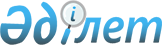 Жергілікті маңызы бар тарих және мәдениет ескерткіштерінің мемлекеттік тізімін бекіту туралы
					
			Күшін жойған
			
			
		
					Шығыс Қазақстан облысы әкімдігінің 2021 жылғы 12 қаңтардағы № 4 қаулысы. Шығыс Қазақстан облысының Әділет департаментінде 2021 жылғы 13 қаңтарда № 8333 болып тіркелді. Күші жойылды - Шығыс Қазақстан облысы әкімдігінің 2023 жылғы 20 қарашадағы № 257 қаулысымен
      Ескерту. Күші жойылды - Шығыс Қазақстан облысы әкімдігінің 20.11.2023 № 257 қаулысымен (алғашқы ресми жарияланған күнінен кейін күнтізбелік он күн өткен соң қолданысқа енгізіледі).
      ЗҚАИ-ның ескертпесі.
      Құжаттың мәтінінде түпнұсқаның пунктуациясы мен орфографиясы сақталған.
      Қазақстан Республикасының 2019 жылғы 26 желтоқсандағы "Тарихи-мәдени мұра объектілерін қорғау және пайдалану туралы" Заңының 21-бабына, Қазақстан Республикасының 2016 жылғы 6 сәуірдегі "Құқықтық актілер туралы" Заңының 27-бабына сәйкес, Шығыс Қазақстан облысының әкімдігі ҚАУЛЫ ЕТЕДІ:
      1. Осы қаулыға 1 қосымшаға сәйкес тізбе бойынша Шығыс Қазақстан облысы әкімдігінің кейбір қаулыларының күші жойылды деп танылсын.
      2. Осы қаулыға 2 қосымшаға сәйкес Жергілікті маңызы бар тарих және мәдениет ескерткіштерінің мемлекеттік тізімі бекітілсін.
      3. Шығыс Қазақстан облысының мәдениет басқармасы Қазақстан Республикасының заңнамасында белгіленген тәртіппен:
      1) осы қаулының аумақтық әділет органында мемлекеттік тіркелуін;
      2) осы қаулы мемлекеттік тіркелгеннен кейін күнтізбелік он күн ішінде оның көшірмесін облыс аумағында таратылатын мерзімді баспа басылымдарына ресми жариялауға жіберілуін;
      3) осы қаулы ресми жарияланғаннан кейін Шығыс Қазақстан облысы әкімінің интернет-ресурсында орналастырылуын қамтамасыз етсін.
      4. Осы қаулының орындалуын бақылау облыс әкімінің әлеуметтік сала мәселелері жөніндегі орынбасарына жүктелсін.
      5. Осы қаулы оның алғашқы ресми жарияланған күнінен кейін күнтізбелік он күн өткен соң қолданысқа енгізіледі. Шығыс Қазақстан облысы әкімдігінің  кейбір күші жойылған қаулыларының тізбесі
      1. Шығыс Қазақстан облысы әкімдігінің 2008 жылғы 25 сәуірдегі № 560 "Жергілікті маңызы бар тарих және мәдениет ескерткіштерінің мемлекеттік тізімін бекіту туралы" қаулысы (Нормативтік құқықтық актілерді мемлекеттік тіркеу тізілімінде нөмірі 2484 болып тіркелген, 2008 жылғы 5 маусымдағы "Әділет" ақпараттық-құқықтық жүйесінде электронды түрде, 2008 жылғы 19 маусымдағы "Дидар", 2008 жылғы 19 маусымдағы "Рудный Алтай" газеттерінде жарияланған).
      2. Шығыс Қазақстан облысы әкімдігінің 2008 жылғы 6 маусымдағы № 24 "Жергілікті маңызы бар тарих және мәдениет ескерткіштерінің мемлекеттік тізімін бекіту туралы" Шығыс Қазақстан облысы әкімдігінің 2008 жылғы 25 сәуірдегі № 560 қаулысына өзгеріс енгізу туралы" қаулысы (Нормативтік құқықтық актілерді мемлекеттік тіркеу тізілімінде нөмірі 2485 болып тіркелген, 2008 жылғы 18 маусымдағы "Әділет" ақпараттық-құқықтық жүйесінде электронды түрде, 2008 жылғы 24 маусымдағы "Дидар", 2008 жылғы 24 маусымдағы "Рудный Алтай" газеттерінде жарияланған).
      3. Шығыс Қазақстан облысы әкімдігінің 2014 жылғы 11 қыркүйектегі № 244 "Жергілікті маңызы бар тарих және мәдениет ескерткіштерінің мемлекеттік тізімін бекіту туралы" Шығыс Қазақстан облысы әкімдігінің 2008 жылғы 25 сәуірдегі № 560 қаулысына өзгерістер енгізу туралы" қаулысы (Нормативтік құқықтық актілерді мемлекеттік тіркеу тізілімінде нөмірі 3502 болып тіркелген, 2014 жылғы 21 қарашадағы "Әділет" ақпараттық-құқықтық жүйесінде электронды түрде,2014 жылғы 16 қазандағы "Дидар", 2014 жылғы 17 қазандағы "Рудный Алтай" газеттерінде жарияланған).
      4. Шығыс Қазақстан облысы әкімдігінің 2015 жылғы 16 қазандағы № 276 "Жергілікті маңызы бар тарих және мәдениет ескерткіштерінің мемлекеттік тізімін бекіту туралы" Шығыс Қазақстан облысы әкімдігінің 2008 жылғы 25 сәуірдегі № 560 қаулысына өзгерістер енгізу туралы" қаулысы (Нормативтік құқықтық актілерді мемлекеттік тіркеу тізілімінде 4236 нөмірімен тіркелген, 2015 жылғы 7 желтоқсандағы "Әділет" ақпараттық-құқықтық жүйесінде электронды түрде, 2015 жылғы 15 желтоқсандағы "Дидар", 2015 жылғы 14 желтоқсандағы "Рудный Алтай" газеттерінде жарияланған).
      5. Шығыс Қазақстан облысы әкімдігінің 2017 жылғы 31 шілдедегі № 195 "Жергілікті маңызы бар тарих және мәдениет ескерткіштерінің мемлекеттік тізімін бекіту туралы" Шығыс Қазақстан облысы әкімдігінің 2008 жылғы 25 сәуірдегі № 560 қаулысына толықтыру енгізу туралы" қаулысы (Нормативтік құқықтық актілерді мемлекеттік тіркеу тізілімінде нөмірі 5160 болып тіркелген, 2017 жылғы 16 тамызда ҚР НҚА Эталондық бақылау банкінде электронды түрде, 2017 жылғы 19 тамыздағы "Дидар", 2017 жылғы 19тамызда "Рудный Алтай" газеттерінде жарияланған).
      6. Шығыс Қазақстан облысы әкімдігінің 2020 жылғы 30 қаңтардағы № 17 "Жергілікті маңызы бар тарих және мәдениет ескерткіштерінің мемлекеттік тізімін бекіту туралы" Шығыс Қазақстан облысы әкімдігінің 2008 жылғы 25 сәуірдегі № 560 қаулысына өзгерістер енгізу туралы" қаулысы (Нормативтік құқықтық актілерді мемлекеттік тіркеу тізілімінде нөмірі 6723 болып тіркелген, 2020 жылғы 14 ақпанда ҚР НҚА Эталондық бақылау банкінде электронды түрде, 2020 жылғы 25 ақпандағы "Дидар",2020 жылғы 25 ақпандағы "Рудный Алтай" газеттерінде жарияланған). Жергілікті маңызы бар тарих және мәдениет ескерткіштерінің мемлекеттік тізімі
					© 2012. Қазақстан Республикасы Әділет министрлігінің «Қазақстан Республикасының Заңнама және құқықтық ақпарат институты» ШЖҚ РМК
				
      Шығыс Қазақстан облысы  әкімі 

Д. Ахметов
Шығыс 
Қазақстан облысы әкімдігінің 
2021 жылғы 12 қаңтардағы 
№ 4 қаулысына 1 қосымшаШығыс 
Қазақстан облысы әкімдігінің 
қаулысына 2021 жылғы 
12 қаңтардағы № 4 
2 қосымша
      №
Ескерткіштің атауы
Ескерткіштің түрі
Ескерткіштің орналасқан жері
1
2
3
4
Абай ауданы
Абай ауданы
Абай ауданы
Абай ауданы
1
Абыралытас, петроглифтер тобы, қола дәуірі
археология ескерткіші
Қайнар ауылынан 30 км, Жалғызтау тауының солтүстігінде
2
Қоңыр әулие үңгірі, б.з. VII-VIII ғ.
киелі объекті
Тоқтамыс батыр ауылынан оңтүстік-шығысқа қарай 18 км, Шаған өзенінің оң жағалауында 
3
Барлыбай қорымы, б.з.д. VII-III ғ.-б.з.VII-IX ғ.
археология ескерткіші
Кеңгірбай би ауылынан оңтүстікке қарай 50 км, Барлыбай аймағында
4
Қоратоғай қорымы, б.з. VII-IX ғ. 
археология ескерткіші
Қарауыл ауылынан оңтүстікке қарай 25 км, Қоратоғай шатқалында
5
Нұрмағанбет қорымы, б.з.б. VII-III ғ.
археология ескерткіші
Архат ауылынан батысқа қарай 25 км, Нұрмағанбет аймағында
6
Орда қорымы, б.з. VII-IX ғ.
археология ескерткіші
Архат ауылынан батысқа қарай 20 км, Семей-Қарауыл жолының бойында, Орда тауының шығысында
7
Сарыкөл, тас мүсінді көне түрік қорғандары, ерте ортағасыр
археология ескерткіші
Қарауыл ауылынан 30 км, Сарыкөл көліне қарай
8
Сылдырбұлақ қорымы, б.з.д. XVII-XI ғ. - б.з.д. VII-III ғ.
археология ескерткіші
Кеңгірбай би ауылынан оңтүстікке қарай 45 км, Сылдырбұлақ аймағында
9
Текебұлақ 1 моласы, датасы анықталмаған
археология ескерткіші
Қарауыл ауылынан 35 км, Текебұлақ бұлағының алқабында
10
Текебұлақ 2 моласы, датасы анықталмаған 
археология ескерткіші
Текебұлақ 1-ден оңтүстік-батысқа қарай 0,6 км
11
Текебұлақ 4 моласы, датасы анықталмаған 
археология ескерткіші
Текебұлақ 1-ден солтүстікке қарай 1 км
12
Ш. Әбеновтың музей-үйі, 2003 жыл
қала құрылысы және сәулет ескерткіші
Құндызды ауылы
13
Ш. Әбеновтың бейіті, 1994 жыл
қала құрылысы және сәулет ескерткіші
Қарауыл ауылынан оңтүстікке қарай 90 км
14
Айпара-ана мазары, 1999 жыл
ансамбльдер мен кешендер
Қарауыл ауылынан оңтүстік-батысқа қарай 15 км, Бөкенім өзенінің жағасында
15
Ақтамберді мазары, 1989 жыл
қала құрылысы және сәулет ескерткіші
Құндызды ауылының оңтүстік батысында
16
Кеңес Одағының батыры З. Белібаевқа ескерткіш, 1985 жыл
монументтік өнер құрылысы
Архат ауылы, "Баян" мәдениет үйінің маңында, Қарауыл ауылынан 70 км
17
Дәмөгөй, Кәмила, Жағыпар бейіті, 1987 жыл
ансамбльдер мен кешендер
Қасқабұлақ ауылынан оңтүстік-батысқа қарай 18 км
18
Ділдә мен Әйгерім бейіті, 1924 жыл
қала құрылысы және сәулет ескерткіші
Қасқабұлақ ауылынан солтүстік-шығысқа қарай 20 км
19
"Еңлік-Кебек" құлпытас, 1959 жыл
киелі объекті
Қасқабұлақ ауылынан 25 км, Қарауыл ауылына қарай тас жолдың бойы
20
Ералы би мазары, авторы М.Жанболатов, 1998 жыл
қала құрылысы және сәулет ескерткіші 
Қасқабұлақ ауылынан оңтүстік-батысқа қарай 15 км, Ералы жазығының бойында
21
Абайдың әйелі Еркежан сағанасы, XX ғасырдың басы
қала құрылысы және сәулет ескерткіші
Қарауыл ауылынан оңтүстікке қарай 23 км
22
"Абай ауданының Алтын ғасыры" ескерткіш, 2000 жыл
монументтік өнер құрылысы
Қарауыл ауылы, әкімдіктің алдындағы алаңда
23
К. Жанатаев мазары, авторы С.Кошкин, 1994 жыл
қала құрылысы және сәулет ескерткіші 
Көкбай ауылы, ауылдық зират
24
К. Жанатаев құрметіне медресе, 1994 жыл
ансамбльдер мен кешендер
Көкбай ауылы, Тақыр елді-мекенінде
25
Қасқабұлақ тасы - Абай туған жер, 2004 жыл
қала құрылысы және сәулет ескерткіші
Қасқабұлақ ауылынан оңтүстікке қарай 3 км
26
Кеңгірбай би мазары, 1825 жыл
қала құрылысы және сәулет ескерткіші
Қарауыл ауылынан оңтүстік-шығысқа қарай 33 км
27
Кеңгірбай би ескерткіші, 1999 жыл
монументтік өнер құрылысы
Кеңгірбай би ауылы, ауылдың ортасында
28
Құнанбай қажы мешіті, 1994 жыл
қала құрылысы және сәулет ескерткіші 
Қарауыл ауылы, Молдағалиев көшесі, 2
29
Құнанбай құдығы, 1900 жыл
қала құрылысы және сәулет ескерткіші
Қасқабұлақ ауылынан оңтүстік-батысқа қарай 18 км
30
Омархан мен Нұржамал мазары, 1987 жыл
қала құрылысы және сәулет ескерткіші 
Қасқабұлақ ауылынан оңтүстік-шығысқа қарай 17 км
31
Ұлы Отан соғысында қаза тапқан жауынгерлерге арналған ескерткіш, 1975 жыл
монументтік өнер құрылысы
Қарауыл ауылы, Жеңіс алаңы
32
Достық ескерткіші (Гете, Лермонтов, Абайғаарналған), 1973 жыл
монументтік өнер құрылысы
Қарауыл ауылы, Молдағалиев көшесі
33
Тоқтамыс батыр мазары, 1993 жыл
қала құрылысы және сәулет ескерткіші
Қарауыл ауылынан солтүстік-батысқа қарай 13 км
34
Шәкәрім құдығы, 1931 жыл
қала құрылысы және сәулет ескерткіші 
Мұқыр ауылы, ауылдың шетінде
35
Шәкәрім музейі, 2006 жыл
ансамбльдер мен кешендер 
Жидебай ауылы
36
Шәкәрім туған жері (мемориалдық тақта), 2000 жыл
монументтік өнер құрылысы
Кеңбұлақ ауылы, Қарауыл ауылынан оңтүстікке қарай 130 км
37
Шәкәрімнің аңшылық үйі (мемориалдық тақта), ХХ ғасырдың 20-30 жылдары
қала құрылысы және сәулет ескерткіші
Қарауыл ауылынан оңтүстік-батысқа қарай 60 км
38
Құнанбаевтар әулетінің некрополі, ХІХ-ХХ ғасырлар қарсаңы
ансамбльдер мен кешендер
Қасқабұлақ ауылынан оңтүстік-батысқа қарай 18 км
39
Абай ескерткіші, 2018 жыл
монументтік өнер құрылысы
Қарауыл ауылдық округінің әкімшілігі қарсысында  орналасқан
40
Кұнанбай қажы ескерткіші, 2017 жыл
монументтік өнер құрылысы
Қарауыл ауылдық округінде, Ералы және Шәкәрім көшелері қиылысында
Алтай ауданы
Алтай ауданы
Алтай ауданы
Алтай ауданы
41
Никольское 2 қорымы, қола және ерте темір дәуірлерінің қарсаңы
археология ескерткіші
Бородино ауылының және Кремнюха ауылының арасында
42
Таволжанка 1 қорымы,ерте темір дәуірі
археология ескерткіші
Алтай және Катонқарағай аудандарының шекарасындағы Таволжанка өзені балықшылары тұрағының жанында
43
Таволжанка 2 жеке қорған, ерте темір дәуірі
археология ескерткіші
Таволжанка өзенінің оң жағасында Алтай және Катонқарағай аудандарының шекарасында
44
"Горняк" Мәдениет үйі, ХХ ғасырдың 50 жылдары
қала құрылысы және сәулет ескерткіші 
Алтай қаласы, Садовая көшесі, 1
45
Кеңес үкіметін орнату үшін күрескендердің бауырластық бейіті, 1920 жыл
монументтік өнер құрылысы
Алтай қаласы, орталық саябақ
46
Кеңес үкіметін орнату үшін күрескендердің бауырластық бейіті, 1920-1930 жылдар
монументтік өнер құрылысы
Серебрянск қаласы, Ленин көшесі
47
Кеңес үкіметін орнату үшін күрескендердің бауырластық бейіті, 1930 жыл
монументтік өнер құрылысы
Снегирево ауылы, мектеп аумағында
48
В.И. Ленин ескерткіші, мүсінші А. Попов, сәулетші В. Артамонов, 1962 жыл
монументтік өнер құрылысы
Алтай қаласы, орталық алаң
49
Ұлы Отан соғысы жылдары қаза тапқан жауынгерлердің даңқ мемориалы, 1985 жыл
монументтік өнер құрылысы
Алтай қаласы, орталық саябақ
50
С. Малей жазаланған  жердегі құлпытас, 1919 жыл
монументтік өнер құрылысы
Шумовское ауылы
51
Питер Коммунарларына ескерткіш, 1983 жыл
монументтік өнер құрылысы
Снегирево ауылы, Алтай-Өскемен тас жолының бойында
52
В.И. Чапаевтың бюсті, 1968 жыл
монументтік өнер құрылысы
Чапаево ауылы, № 21 кәсіптік мектептің аумағында
Аягөз ауданы
Аягөз ауданы
Аягөз ауданы
Аягөз ауданы
53
Қозы Көрпеш 1 қорған, ерте темір дәуірі-орта ғасыр
археология ескерткіші
Қозы Көрпеш қыстауынан шығысқа қарай 6,5 км
54
Қозы-Көреш 2 қорымы (7 қорған), ерте темір дәуірі мен орта ғасыр
археология ескерткіші
Қозы Көрпеш қыстағынан шығысқа қарай 6,3 км
55
Қозы-Көрпеш 3 қорымы (6 қорған), ерте темір дәуірі-орта ғасыр
археология ескерткіші
Тансық ауылынан оңтүстік - батыс-батысқа қарай 10,3 км
56
Қозы-Көрпеш 4 қорымы (11 қорған), ерте темір дәуірі - орта ғасыр
археология ескерткіші
Тансық ауылынан оңтүстік - батыс-батысқа қарай 10,7 км
57
Қозы-Көрпеш 5 қорған, ерте темір дәуірі-орта ғасыр
археология ескерткіші
Тансық ауылынан оңтүстік - батыс-батысқа қарай 9,6 км
58
Қозы-Көрпеш 6 қорымы (4 қорған), ерте темір дәуірі-орта ғасыр
археология ескерткіші
Тансық ауылынан оңтүстік - батыс-батысқа қарай 9,5 км 
59
Қозы-Көрпеш 7 қорымы (6 қорған), ерте темір дәуірі-орта ғасыр
археология ескерткіші
Таңсық ауылынан оңтүстік - батыс-батысқа қарай 8,6 км 
60
Қозы-Көрпеш 8 қорымы (7 қорған), ерте темір дәуірі-орта ғасыр
археология ескерткіші
Тансық ауылынан оңтүстік - батыс-батысқа қарай 8 км 
61
Қозы-Көрпеш 9 қорған, ерте темір дәуірі-орта ғасыр
археология ескерткіші
Тансық ауылынан оңтүстік - батыс-батысқа қарай 8,6 км 
62
Қозы-Көрпеш 10 қорған, ерте темір дәуірі-орта ғасыр
археология ескерткіші
Тансық ауылынан оңтүстік -батыс-батысқа қарай 6 км 
63
Тасөткел 1 қорымы  (2 қорған), ерте темір дәуірі-орта ғасыр
археология ескерткіші
Қопа ауылынан солтүстік-батысқа қарай 9 км 
64
Тасөткел 2 қорымы (4 қорған), ерте темір дәуірі-орта ғасыр
археология ескерткіші
Қопа ауылынан солтүстік-батысқа қарай 9,1 км 
65
Тасөткел 3 қорымы (12 қорған), ерте темір дәуірі-орта ғасыр
археология ескерткіші
Қопа ауылынан солтүстік-батысқа қарай 9,5 км 
66
Тасөткел 4 қорымы (2 қорған), ерте темір дәуірі-орта ғасыр
археология ескерткіші
Қопа ауылынан солтүстік-батысқа қарай 9,45 км 
67
Тасөткел 5 қорғаны, ерте темір дәуірі-орта ғасыр
археология ескерткіші
Қопа ауылынан солтүстік-батысқа қарай 8,3 км 
68
Тасөткел 6 қорғаны, ерте темір дәуірі-орта ғасыр
археология ескерткіші
Қопа ауылынан солтүстік-батысқа қарай 6 км
69
Тасөткел 7 қорғаны, ерте темір дәуірі-орта ғасыр
археология ескерткіші
Қопа ауылынан солтүстік-батысқа қарай 6 км
70
Тасөткел 8 қорғаны, ерте темір дәуірі-орта ғасыр
археология ескерткіші
Қопа ауылынан солтүстік-батысқа қарай 6,7 км
71
Тасөткел 9 қорғаны, ерте темір дәуірі-орта ғасыр
археология ескерткіші
Қопа ауылынан солтүстік-батысқа қарай 6,8 км
72
Тасөткел 10 қорғаны, ерте темір дәуірі-орта ғасыр
археология ескерткіші
Қопа ауылынан солтүстік-батысқа қарай 6,9 км 
73
Қопа 1 қорымы (11 қорған), ерте темір дәуірі-орта ғасыр
археология ескерткіші
Қопа ауылынан солтүстік-батысқа қарай 7,7 км 
74
Қопа 2 қорғаны, ерте темір дәуірі-орта ғасыр
археология ескерткіші
Қопа ауылынан солтүстік-батысқа қарай 5,4 км
75
Қопа 3 қорғаны, ерте темір дәуірі-орта ғасыр
археология ескерткіші
Қопа ауылынан солтүстік-батысқа қарай 5,8 км 
76
Қопа 4 қорғаны, ерте темір дәуірі-орта ғасыр
археология ескерткіші
Қопа ауылынан солтүстік-батысқа қарай 5,7 км 
77
Қопа 5 қорымы (5 қорғаны), ерте темір дәуірі-орта ғасыр
археология ескерткіші
Қопа ауылынан солтүстік-батысқа қарай 7,6 км 
78
Байтөбек қажы мазары, 1920 жыл шамасы
қала құрылысы және сәулет ескерткіші 
Қосағаш ауылынан оңтүстікке қарай 4 км
79
Барақ батыр мазары, ХІХ ғасыр
қала құрылысы және сәулет ескерткіші
Аягөз қаласынан солтүстік-батысқа қарай 40 км. Ащысу өзенінің жағасында, Майлан атындағы кеңшардың жерінде
80
Бибатыр мазары, ХІХ ғасыр
қала құрылысы және сәулет ескерткіші
Аягөз қаласынан солтүстік-солтүстік-шығысқа қарай 35 км
81
С. Ғаббасовқа ескерткіш, 1966 жыл
монументтік өнер құрылысы
Мамырсу ауылы, мектептің жанында
82
Дәулет батыр төртқұлағы, ХІХ ғасыр
қала құрылысы және сәулет ескерткіші
Айғыз ауылынан оңтүстік-батыста 8,5 км жерде; шығыс-батыс бағытындағы қара жолдан оңтүстікте 70 м 
83
Жалмамбет мазары, ХІХ ғасыр
қала құрылысы және сәулет ескерткіші
Айғыз ауылынан оңтүстік-шығысқа қарай 2,5 км, Аягөз өзенінің оң жақ жағалауында
84
Жобалай би мазары, авторы Естебай, 1924-1925 жылдар шамасы
киелі объекті
Мәдениет ауылынан батысқа қарай 18 км
85
Жолдыбай мазары, ХІХ ғасыр
қала құрылысы және сәулет ескерткіші
Аягөз қаласынан оңтүстік - оңтүстік-шығысқа қарай 45 км
86
Ұлы Отан соғысында қаза тапқан жауынгерлерге құлпытас, 1985 жыл
монументтік өнер құрылысы
Аягөз қаласы, орталық алаң
87
Омар мазары, 1918 жыл
киелі объекті
Мәдениет ауылынан солтүстік-батысқа қарай 59 км 
88
Православиелік ауылдық храмның үйінділері, ХІХ ғасырдың 50-ші жылдары
қала құрылысы және сәулет ескерткіші
Мамырсу ауылы, әскери бөлім аумағында
89
Ә. Тәңірбергенов бейіті, 1924 жыл 
қала құрылысы және сәулет ескерткіші
Б. Майлин ауылынан 60 км, Жыланды жер телімінде
90
Байқотан некрополі (№ 1,2 мазарлар; жерлеу құрылысы), ХІХ ғасыр
ансамбльдер мен кешендер
Малкелді ауылынан солтүстік -солтүстік-батысқа қарай 25 км
91
Жалбы некрополі (төртқұлақ, қабір үстіндегі тас, кесене), ХІХ ғасыр
ансамбльдер мен кешендер
Аягөз қаласынан солтүстік - солтүстік-шығысқа қарай 50 км
92
Қарабұлақ некрополі (№ 1-4 мазарлар), ХІХ ғасыр
ансамбльдер мен кешендер
Өркен ауылынан 35 км
93
Мағзұм некрополі (№ 1,2 қоршаулар), ХІХ ғасыр
ансамбльдер мен кешендер
Аягөз қаласынан солтүстік- солтүстік-шығысқа қарай 40 км
94
Шақантай батыр әулетінің некрополі (№ 1-3 мазарлар; Жаманбай, Садырбай, Ақпан, Торғай мазарлары), 1797 жыл
киелі объекті
Қосағаш ауылынан оңтүстікке қарай 4 км
95
Тоқымбет некрополі (Тоқымбет, Ақымбет, Ақымбет қызының, Байназар мазарлары), XVIII-XIX ғасырлар
ансамбльдер мен кешендер
Баршатас ауылынан оңтүстікке қарай 8 км
Бесқарағай ауданы
Бесқарағай ауданы
Бесқарағай ауданы
Бесқарағай ауданы
96
Кривинка 1 қорғандар тобы, ерте ортағасыр дәуірі
археология ескерткіші
Кривинка ауылының фермасынан солтүстік-солтүстік-шығысқа қарай 3 км
97
Кривинка 2 қорғандар тобы, б.з.д. І мыңжылдықтың екінші жартысы
археология ескерткіші
Кривинка ауылынан 15 км (Кривинка-Жетіжар тас жолының екі жақ қапталы)
98
Кривинка 3 қонысы, қола дәуірі
археология ескерткіші
Кривинка ауылынан 15 км, Кривинка 2 шығыс шеті 
99
Партизандардың бауырластар бейіті, 1919 жыл 
монументтік өнер құрылысы
Бесқарағай ауылы
100
Жауынгерлік постта қайғылы мерт болған милиционер Н.В.Дикопольскийдің бейіті, 1926 жыл
қала құрылысы және сәулет ескерткіші
Долонь ауылының шығыс жақ шеті
101
Семей қаласының алғашқы бекінісінің орны, құрылыстар, 1718 жыл
қала құрылысы және сәулет ескерткіші
Семей қаласынан 16 км жердегі Старая крепость ауылы
102
Мешіт, 1907 жыл
қала құрылысы және сәулет ескерткіші 
Ақкөл ауылы
Бородулиха ауданы
Бородулиха ауданы
Бородулиха ауданы
Бородулиха ауданы
103
Ауыл 1 құмдағы қоныс, датасы анықталмаған
археология ескерткіші
Ауыл станциясынан 5 км, бұрынғы Ауыл курортының маңы, атауы жоқ көлдің жағалауында
104
Ауыл 2 тұрағы, қола дәуірі
археология ескерткіші
Бұрынғы Ауыл курортынан оңтүстік-батысқа қарай 0,5 км, Семей-Рубцовск трассасынан шығысқа қарай 0,3 км
105
Белағаш тасқоршаулар тобы, датасы анықталмаған
археология ескерткіші
Белағаш ауылынан шығысқа қарай 5 км
106
Белағаш қорғандар тобы, датасы анықталмаған
археология ескерткіші
Белағаш ауылынан оңтүстік-шығысқа қарай 10 км
107
Дюны 1 тұрағы, қола дәуірі
археология ескерткіші
Семей-Рубцовск тас жолы бойымен Семей қаласынан 79 км; "76/77" көрсеткішінен оңтүстікке қарай 0,4 км
108
Дюны 2 қонысы, датасы анықталмаған
археология ескерткіші
Ауыл темір жол бекетінен оңтүстікке қарай 8 км; Семей-Рубцовск трассасының "86/28" көрсеткішінен оңтүстік-оңтүстік-шығысқа қарай 0,25 км
109
Дюны 3 тұрағы, ерте темір дәуірі
археология ескерткіші
Рубцовск - Семей тас жолының "84/30" көрсеткішінен оңтүстік - оңтүстік-шығысқа қарай 0,5 км; Пресное көлінен шығысқа қарай 0,8 км 
110
Дюны 4-тұрағы, датасы анықталмаған
археология ескерткіші
Семей - Рубцовск тас жолының "82/82" көрсеткішінен оңтүстік-шығысқа қарай 0,45 км
111
Дюны 5-қонысы, датасы анықталмаған
археология ескерткіші
Семей қаласынан Семей-Рубцовск тас жолының 79 км-де, Соленое көлінен солтүстік - солтүстік-шығысқа қарай 0,4 км
112
Кондратьевка қорғандар тобы, датасы анықталмаған
археология ескерткіші
Кондратьевка ауылынан 0,5 - 1,5 км
113
Кондратьевка 1 моласы, датасы анықталмаған
археология ескерткіші
Кондратьевка ауылынан солтүстік - солтүстік-шығысқа қарай 5 км
114
Кондратьевка 2 қорғандар тобы, датасы анықталмаған
археология ескерткіші
Кондратьевка ауылынан солтүстік - солтүстік-шығысқа қарай 3 км Кондратьевка 1 қорымынан 1,6 км
115
Кондратьевка 3 қорғандар тобы, орта ғасыр
археология ескерткіші
Кондратьевка ауылынан солтүстік - солтүстік-батысқа қарай 4 км
116
Кондратьевка 4 қорғандар тобы, орта ғасырлар 
археология ескерткіші
Сохновка ауылынан батысқа қарай 12 км (Буркотово және Новая Шульба ауылдары арасындағы жол бойында)
117
Кондратьевка 5 қорғандар тобы, ерте темір дәуірі
археология ескерткіші
Кондратьевка ауылынан солтүстік-солтүстік-шығысқа қарай 3 км, Кондратьевка 4-тен солтүстік - солтүстік-шығысқа қарай 1 км
118
Кондратьевка 6 қорғандар тобы, ІХ-Х ғасырлар
археология ескерткіші
Кондратьевка ауылынан оңтүстік -оңтүстік-шығысқа қарай 4 км
119
Кондратьевка 7 қорғандар тобы, ерте темір дәуірі
археология ескерткіші
Кондратьевка ауылынан оңтүстік- оңтүстік-батысқа қарай 7 км
120
Кондратьевка 8 қорғандар тобы, ерте темір дәуірі
археология ескерткіші
Сохновка ауылынан батысқа қарай 10 км, Буркотово және Новая Шульба ауылдары арасындағы жолдың "7/1"көрсеткішінен оңтүстік-шығысқа қарай 0,4 км
121
Кондратьевка 9 қорғандар тобы, б.д.д. V-III ғасырлар
археология ескерткіші
Буркотово ауылынан 14 км Буркотово - Новая Шульба жолы бойында, жолдың екі қапталымен
122
Кондратьевка 10 қорғандар тобы, ерте темір дәуірі
археология ескерткіші
Буркотово - Новая Шульба тас жолымен Буркотово ауылынан 17 км 
123
Кондратьевка 11 жеке қорғаны, орта ғасырлар
археология ескерткіші
Сохновка ауылынан солтүстік-батысқа қарай 15 км, Буркотово ауылынан оңтүстік-батысқа қарай 12 км
124
Кондратьевка12 жеке қорғаны, ерте темір дәуірі
археология ескерткіші
Кондратьевка ауылынан солтүстік-батысқа қарай 3 км; "ОТП-1661" триангуляциялық белгісінен оңтүстік- оңтүстік-батысқа қарай 0,8 км
125
Кондратьевка 13 қорғандар тобы, датасы анықталмаған
археология ескерткіші
Кондратьевка 12 қорғанынан оңтүстік - оңтүстік-батысқа қарай 0,8 км
126
Кондратьевка 14 жеке қорғаны, орта ғасырлар
археология ескерткіші
Кондратьевка 12 қорғанынан оңтүстік - оңтүстік-батысқа қарай 0,5 км, Новая Шульба шекарасы маңында, төбешіктің батыс бөктерінде
127
Кондратьевка 15 қорғандар тобы, ерте темір дәуірі
археология ескерткіші
Кондратьевка 16 қорғанынан оңтүстік-батысқа қарай 2 км
128
Кондратьевка 16 жеке қорғаны, датасы анықталмаған
археология ескерткіші
Кондратьевка 15 қорғандар тобынан оңтүстік - оңтүстік-батысқа қарай 1,45 км
129
Кондратьевка 17 жеке қорғаны, ерте темір дәуірі
археология ескерткіші
Кондратьевка 15 қорғанынан солтүстік - солтүстік-батысқа қарай 1,2 км, триангуляциялық белгіден (нөмірсіз) оңтүстік-оңтүстік-батысқа қарай 1,5 км
130
Кондратьевка 18 қорған тобы, орта ғасырлар
археология ескерткіші
Кондратьевка 12 қорғанынан солтүстік-шығысқа қарай 0,5 км
131
Кондратьевка 19 қорған тобы, ерте темір дәуірі
археология ескерткіші
Кондратьевка 10 қорғандар тобынан солтүстік - солтүстік-шығысқа қарай 1,2 км; "ОТП-1661 (Кондратьевка-18)" триангуляциялық белгісінен 10 км; Кондратьевка 3 қорғандар тобынан оңтүстік - оңтүстік-батысқа 0,6 км
132
Кондратьевка 20 қорған тобы, орта ғасырлар
археология ескерткіші
Сохновка ауылынан солтүстік-батыс-батысқа қарай 20 км, бұрынғы Буркотово ауылынан оңтүстік-батыс-батысқа қарай 6,3 км; Кондратьевка 19 қорған тобынан солтүстік-батысқа қарай 0,7 км; Кондратьевка 18 қорған тобынан 10 км солтүстік-солтүстік-шығысқа қарай 1 км, "ОПП-1661" триангуляциялық белгісінен шетте
133
Красный Яр 1 қорған тобы, орта ғасырлар
археология ескерткіші
Красный Яр ауылынан оңтүстікке қарай 3 км
134
Красный Яр 2 қорған тобы, орта ғасырлар
археология ескерткіші
Красный Яр ауылынан солтүстік-батысқа қарай 4,5 км
135
Красный Яр 3 қорған тобы, ерте темір дәуірі
археология ескерткіші
Круглая тауындағы триангуляциялық белгіден солтүстік-солтүстік-шығысқа қарай 1 км
136
Красный Яр 4 жеке қорған, орта ғасырлар 
археология ескерткіші
Красный Яр ауылынан оңтүстік-батысқа қарай 10 км; Уба-Форпост-Новая Шульба жолының бойымен "14/19" көрсеткішінен солтүстік-батысқа қарай 0,35 км
137
Красный Яр 5 қорған тобы, датасы анықталмаған
археология ескерткіші
Красный Яр ауылынан 3 км
138
Мангалды жеке қорған, орта ғасырлар
археология ескерткіші
Уба-Форпост ауылынан солтүстік-батысқа қарай 11,3 км Мангальный тауында
139
Михайличенково жеке қорған, датасы анықталмаған 
археология ескерткіші
Михайличенково ауылынан солтүстік-солтүстік-батысқа қарай 4 км
140
Новая Шульба 1 қорғандар тобы, ерте темір дәуірі
археология ескерткіші
Новая Шульба ауылынан тас жолы бойымен 8 км
141
Новая Шульба 2 қорғандар тобы, ерте темір дәуірі
археология ескерткіші
Дмитриевка-Шемонаиха трассасынан аралық жол бойымен 1,7 км
142
Новая Шульба 3 жеке қорған, ерте темір дәуірі
археология ескерткіші
Новая Шульба 2 қорғандар тобынан солтүстік-солтүстік-батысқа 1 км
143
Новая Шульба 4 жеке қорған, қола дәуірі
археология ескерткіші
Новая Шульба 3 қорғанынан солтүстік - солтүстік-шығысқа 1 км
144
Новая Шульба 5 жеке қорған, ерте темір дәуірі
археология ескерткіші
Новая Шульба ауылынан солтүстік - солтүстік-шығысқа қарай 1 км; "5Р-144" көрсеткішінен оңтүстікке қарай 0,1 км
145
Новая Шульба 6 тұрақ, қола дәуірі
археология ескерткіші
Новая Шульба ауылынан оңтүстік-батысқа қарай 2 км, Новая Шульба-Жерновка тас жолынан оңтүстікке қарай 0,4 км
146
Новая Шульба 7 тұрақ, кейінгі қола дәуірі
археология ескерткіші
Новая Шульба ауылынан оңтүстік-батысқа қарай 1,5 км, Новая Шульба 6 тұрағынан оңтүстік - оңтүстік-шығысқа қарай 0,7 км
147
Новая Шульба 8 қоныс, кейінгі қола дәуірі
археология ескерткіші
Ескі дәстүрлік зираттан оңтүстік-батысқа қарай 0,9 км, Новая Шульба-Жерновка тас жолынан оңтүстікке қарай 0,8 км
148
Новая Шульба 9 қоныс, қола дәуірі
археология ескерткіші
Ново-Шульба ауылындағы ескі дәстүрлік зираттан оңтүстік - оңтүстік-шығысқа қарай 0,4 км, Шульбинка өзенінің оң жағасында
149
Новая Шульба 10 қоныс, қола және ерте темір дәуірлерінің қарсаңы
археология ескерткіші
Солоновка ауылынан оңтүстік-батысқа қарай 4,3 км, Новая Шульба ауылынан оңтүстік-оңтүстік-шығысқа қарай 2 км, Шульбинка өзенінің сол жағасында
150
Новая Шульба 11 тұрақ, қола дәуірі, ерте темір дәуірі
археология ескерткіші
Ескі дәстүрлік зираттан оңтүстік - оңтүстік-шығысқа қарай 0,7 км
151
Переменовка 1 жеке қорған,орта ғасырлар
археология ескерткіші
Переменовка ауылынан оңтүстік-шығысқа қарай 2 км
152
Переменовка 2 жеке қорған, датасы анықталмаған
археология ескерткіші
Переменовка ауылынан оңтүстік - оңтүстік-батысқа қарай 4 км
153
Песчанка 1 қорған тобы, ерте темір дәуірі
археология ескерткіші
Песчанка ауылынан оңтүстік-оңтүстік-батысқа қарай 1 км; "2" көрсеткішінен (№ 1 қорған) оңтүстік-оңтүстік-батысқа қарай 0,94 км; Песчанка ауылы мен Жарбұлақ ауылдары арасындағы жолмен Дмитриевка-Шемонаиха тас жолына дейінгі 2 км
154
Песчанка 2 жеке қорған, датасы анықталмаған
археология ескерткіші
Песчанка ауылындағы шошқа фермасының су толтырғыш мұнарасынан оңтүстік - оңтүстік- шығысқа қарай 0,55 км
155
Потапенково 1 жеке қорған, орта ғасырлар
археология ескерткіші
Потапенково ауылынан оңтүстік - оңтүстік-шығысқа қарай 3 км  Семей-Шемонаиха тас жолынан оңтүстікке қарай 0,65 км-де; "0344" триангуляциялық белгісінің астыңғы жағындағы төбешікте 
156
Потапенково 2 қорған тобы, ерте темір дәуірі
археология ескерткіші
Потапенково 1 қорғанынан оңтүстік-шығысқа қарай 1 км
157
Пьяный Яр 1 қорғандар тобы, ІХ-Х ғасырлар
археология ескерткіші
Девятка ауылынан оңтүстік-батысқа қарай 16 км, төбешікте; Ертіс өзенінің оң жағалауында
158
Пьяный Яр 2 қорғандар тобы, ІХ-Х ғасырлар
археология ескерткіші
Пьяный Яр 1 қорғандар тобынан оңтүстік-батысқа қарай 1 км; нөмірсіз триангуляциялық белгі орнатылған төбешікте
159
Пьяный Яр 3 жеке қорған, орта ғасырлар
археология ескерткіші
Пьяный Яр 2 қорғандар тобынан солтүстік - солтүстік-батысқа қарай 0,6 км, төбешікте
160
Пьяный Яр 4 қорғандар тобы, орта ғасырлар
археология ескерткіші
Пьяный Яр 3 қорғандар тобынан оңтүстік-оңтүстік-батысқа қарай 0,4 км
161
Пьяный Яр 5 жеке қорған, орта ғасырлар
археология ескерткіші
Пьяный Яр 1 қорғандар тобынан солтүстік - солтүстік-батысқа қарай 0,35 км
162
Пьяный Яр 6 қорғандар тобы, орта ғасырлар
археология ескерткіші
Пьяный Яр 1 қорғандар тобынан солтүстік-шығысқа қарай 1,8 км
163
Пьяный Яр 7 қорғандар тобы, орта ғасырлар
археология ескерткіші
Пьяный Яр 6 қорғандар тобынан солтүстік - солтүстік-шығысқа қарай 3,5 км төбешікте
164
Раево 1 жеке қорған, датасы анықталмаған
археология ескерткіші
Песчанка ауылынан оңтүстік-батысқа-батысқа қарай 4,2 км
165
Раево 2 жеке қорған, датасы анықталмаған
археология ескерткіші
Песчанка ауылынан батысқа қарай 3 км
166
Раздольное 1 қорған тобы, орта ғасырлар
археология ескерткіші
Тютюниково ауылынан солтүстік-батысқа қарай 7 км
167
Раздольное 2 қорған тобы, орта ғасырлар
археология ескерткіші
Андроновка ауылынан оңтүстік-батысқа қарай 10 км
168
Раздольное 3 қорған тобы, датасы анықталмаған
археология ескерткіші
Андроновка ауылынан оңтүстік-батысқа қарай 11 км
169
Уба-Форпост 1 қорған тобы, орта ғасырлар
археология ескерткіші
Уба-Форпост ауылынан солтүстік-шығысқа қарай 1 км
170
Уба-Форпост 2 қорған тобы, орта ғасырлар
археология ескерткіші
Уба-Форпост ауылынан солтүстік-шығысқа қарай 1,6 км
171
Уба-Форпост 3 қорған тобы, датасы анықталмаған
археология ескерткіші
Уба-Форпост ауылының қамбасынан 1,5-2 км; Красный Яр 1 тобынан солтүстік-батысқа қарай 1,5 км; Уба-Форпост 3-тен солтүстікке қарай 9 км
172
Уба-Форпост 4 қорған тобы, датасы анықталмаған
археология ескерткіші
Уба-Форпост ауылынан оңтүстік-шығысқа қарай 3 км
173
Уба-Форпост 5 жеке қорған, датасы анықталмаған
археология ескерткіші
Мангальный қорғанынан солтүстік - солтүстік-батысқа қарай 1,4 км
174
"Жеңімпаз-жауынгер" монументі, 1970 жыл
монументтік өнер құрылысы
Зенковка ауылы, аурухана мен мектептің арасында
175
Ұлы Отан соғысы жылдары қаза тапқан жауынгерлерге арналған мемориал, авторлары В.А. Кравчук, С.С. Чалых, 1979 жыл
монументтік өнер құрылысы
Бородулиха ауылы, орталық саябақта
176
Ұлы Отан соғысы жылдары қаза тапқан жауынгерлерге арналған мемориал, В.А. Кравчук, С.С. Чалых, 1970 жыл
монументтік өнер құрылысы
Дмитриевка ауылы, ауылдық әкімшілік ғимараты алдында
177
Ұлы Отан соғысы жылдары қаза тапқан жауынгерлерге арналған мемориал, В.А. Кравчук, С.С. Чалых, 1988 жыл
монументтік өнер құрылысы
Коростели ауылы, Мәдениет үйі алдындағы алаңда
Глубокое ауданы
Глубокое ауданы
Глубокое ауданы
Глубокое ауданы
178
Березовка 1 мола, ерте темір дәуірі 
археология ескерткіші
Березовкадан Барашки ауылына барар жолда Березовка ауылының солтүстік-батыс шетінде; Өскемен қаласына қарай жолдан 0,2 км
179
Березовка 2 мола, ерте темір дәуірі 
археология ескерткіші
Березовка ауылынан оңтүстік-батысқа қарай 7 км
180
Березовка-Побока қоныс, қола дәуірі
археология ескерткіші
Березовка ауылынан оңтүстік-батысқа қарай 6 км
181
Предгорное мола, ерте темір дәуірі
археология ескерткіші
Предгорное ауылының шетінен солтүстік-батысқа қарай 0,2 км зираттың сыртында
182
Уварово 1 қорған тобы, датасы анықталмаған
археология ескерткіші
Уварово кентінен оңтүстік-шығысқа қарай 1,5 км
183
Уварово 2 қорған тобы, датасы анықталмаған
археология ескерткіші
Уварово кентінен оңтүстік-шығысқа қарай 3,5 км
184
Прапорщиково 1 мола, датасы анықталмаған
археология ескерткіші
Прапорщиково ауылынан солтүстік-шығысқа қарай 3 км
185
Кеңес үкіметі үшін күрескендердің бауырластар бейіті, 1920 жыл
монументтік өнер құрылысы
Предгорное ауылы, Киров көшесі, 52
186
Көпес Быковтардың үйі, ХІХ ғасырдың соңы 
қала құрылысы және сәулет ескерткіші 
Предгорное ауылы, Школьный тұйық көшесі
187
Кеңес Одағының батыры Н.С.Шелеховқа ескерткіш, мүсінші П.Б.Шишов, сәулетші А.А.Миронов, 1968 жыл
монументтік өнер құрылысы
Уварово ауылы, Ленин көшесі, 20
Жарма ауданы
Жарма ауданы
Жарма ауданы
Жарма ауданы
188
Ақтас жалғыз қорғаны және тас мүсін, орта ғасыр дәуірі
археология ескерткіші
Аршалы ауылынан солтүстік-шығысқа қарай 4,2 км 
189
Аршалы 1 қорымы б.д.д. VI-III ғғ;
археология ескерткіші
Аршалы ауылынан солтүстік-шығысқа қарай 800 м
190
Аршалы 2 қорымы б.д.д. VI-III ғғ;
археология ескерткіші
Аршалы 1 қорғанынан солтүстік-батысқа қарай 800 м
191
Аршалы 3 қорымы, б.д.д. XI-III ғғ; б.д.д. VI-III ғғ;
археология ескерткіші
Аршалы ауылынан оңтүстік-батысқа қарай 3 км 
192
Аршалы 4 қорымы, б.д.д. VI-III ғғ;
археология ескерткіші
Аршалы ауылынан оңтүстік-батысқа қарай 4 км 
193
Аршалы 5 қорымы, б.д.д. VI-III ғғ;б.д.д. VI-VIII ғғ;
археология ескерткіші
Аршалы ауылынан оңтүстік-батысқа қарай 4 км
194
Аршалы 6 қорымы (4 қорған), темір дәуірі
археология ескерткіші
Аршалы ауылынан солтүстік-батысқа қарай 10 км 
195
Аршалы 7 жеке қорғаны, темір дәуірі
археология ескерткіші
Аршалы ауылынан солтүстікке қарай 4,2 км
196
Аршалы 8 жеке қорғаны, темір дәуірі
археология ескерткіші
Аршалы ауылынан солтүстік-шығысқа қарай 7 км
197
Аршалы 9 жеке қорғаны, темір дәуірі
археология ескерткіші
Аршалы ауылынан солтүстік-шығысқа қарай 13 км
198
Аршалы 10 қорымы (2 қорған және Сынтас менгирлер тобы), қола дәуірі
археология ескерткіші
Аршалы ауылынан солтүстік-шығысқа қарай 9 км
199
Аршалы 11 қорымы (7 қорған), темір дәуірі
археология ескерткіші
Аршалы ауылынан солтүстік -солтүстік-шығысқа қарай 10 км
200
Аршалы 15 қорымы (8 қорған), темір дәуірі
археология ескерткіші
Аршалы ауылынан солтүстік -солтүстік- батысқа қарай 0,15 км
201
Аршалы 17 жеке қорғаны, темір дәуірі 
археология ескерткіші
Аршалы ауылынан солтүстік-солтүстік батысқа қарай 4 км 
202
Аршалы 18 қорымы (24 қорған), темір дәуірі 
археология ескерткіші
Аршалы ауылынан солтүстік-батысқа қарай 2 км 
203
Аршалы 19 қорымы (6 қорған), темір дәуірі
археология ескерткіші
Аршалы ауылынан солтүстік-шығысқа қарай 11 км
204
Екітас қорымы (12 қоршау), қола дәуірі
археология ескерткіші
Аршалы ауылынан солтүстік-батысқа қарай 13 км
205
Жарма 1 жеке қорғаны, темір дәуірі
археология ескерткіші
Жарма станциясынан солтүстік-батысқа қарай 6 км
206
Жарма 2 қорымы (3 қорған), темір дәуірі
археология ескерткіші
Жарма кентінен солтүстік-батысқа қарай 6,5 км
207
Жарма 3 қорымы (6 қорған), темір дәуірі
археология ескерткіші
Жарма станциясынан солтүстік-батысқа қарай 5,5 км
208
Жарма 4 қорымы (7 қорған), темір дәуірі
археология ескерткіші
Жарма станциясынан солтүстік-батысқа қарай 7,5 км
209
Жарма 5 қорымы (3 қорған), темір дәуірі
археология ескерткіші
Жарма станциясынан солтүстік-батысқа қарай 9 км
210
Қапанбұлақ қорымы (24 қоршау), қола дәуірі 
археология ескерткіші
Қапанбулақ ауылынан шығысқа қарай 5 км 
211
Қапанбұлақ петроглифтері, б.д.д. XV-IX ғғ;
археология ескерткіші
Қапанбулақ ауылынан шығысқа қарай 5 км 
212
Қаракөл 1 қорымы (8 қоршау), қола дәуірі
археология ескерткіші
Аршалы ауылынан солтүстік-шығысқа қарай 3,9 км; Семей-Алматы тас жолынан солтүстік-батысқа қарай 1,4 км
213
Қаракөл 2 қорымы (2 қоршау), орта ғасыр
археология ескерткіші
Аршалы ауылынан солтүстік-шығысқа қарай 6 км; Қаракөл көлінен солтүстік- солтүстік-батысқа қарай 1,2 км 
214
Қостөбе қорымы, б.з.б. VI-IY ғғ.
археология ескерткіші
Шалабай ауылының солтүстік-батысында 18 км
215
Күйелі қорымы, б.д.д. YI-IY ғғ., б.д. YIII-IX ғғ., б.д. XYIII-XIX ғғ. 
археология ескерткіші
Шалабай ауылының солтүстік-батысында 15 км 
216
Құйған қорымы, б.з.б. VI-IY ғғ., XYII-XYIII ғғ.
археология ескерткіші
Шалабай ауылынан солтүстік-батыс бағытта 10 км
217
"Мөртас" петроглифтері, б.з.б. XVIII-III ғғ.
археология ескерткіші
Шалабай ауылынан солтүстік-шығыс бағытта 18 км
218
Нарбота 1 қорымы (2 қоршау), б.д.д. VI-VIII ғғ;
археология ескерткіші
Жарма ауылынан солтүстік-батысқа қарай 5,5 км; Нарбота фермасынан солтүстік - солтүстік-батысқа қарай 2 км
219
Нарбота 2 қорымы (2 қорған), темір дәуірі 
археология ескерткіші
Жарма ауылынан солтүстік-батысқа қарай 7,5 км; Нарбота фермасынан батысқа қарай 2,6 км
220
Нарбота 3 қорымы (3 қорған), темір дәуірі
археология ескерткіші
Нарбота фермасынан солтүстік-шығысқа қарай 3 км
221
Сарыбұжыр 1 қорымы (74 қорған) қола, ерте темір дәуірі, орта ғасырлар
археология ескерткіші
Аршалы ауылынан солтүстік-батысқа қарай 16 км; Сарыбұжыр қыстауынан батыс-солтүстік-батысқа қарай 400 м
222
Сарыбұжыр 2 қорымы (27 қорған), темір дәуірі
археология ескерткіші
Аршалы ауылынан солтүстік-батысқа қарай 16 км; Сарыбұжыр қыстауынан шығысқа қарай 300 м 
223
Секен қорымы (16 қорған), б.д.д. XVIII-II ғғ;
археология ескерткіші
Қаракөл көлінің солтүстік-батыс жағалауында; Аршалы ауылынан солтүстік - солтүстік-батысқа қарай 5,4 км
224
Тұма 1 қорымы, қола дәуірі
археология ескерткіші
Аршалы ауылынан солтүстік-батысқа қарай 15 км; Тұма қыстауынан солтүстік - солтүстік-батысқа қарай 200 м 
225
Тұма 2 қорымы (10 қорған), қола, орта ғасыр дәуірі
археология ескерткіші
Аршалы ауылынан солтүстік-батысқа қарай 15 км; Тұма қыстауынан солтүстік - солтүстік-батысқа қарай 400 м 
226
Тұма 3 қорымы (6 қоршау), б.д.д. VI-III ғғ
археология ескерткіші
Тұма қыстауынан оңтүстік-шығысқа қарай 6,5 км
227
Тұма 4 қорымы (5 қорған), қола, темір дәуірі
археология ескерткіші
Аршалы ауылынан солтүстік-батысқа қарай 13 км; Тұма қыстауынан оңтүстік-батысқа қарай 1,3 км
228
Тұма 5 қорымы (2 қоршау), орта ғасыр дәуірі
археология ескерткіші
Аршалы ауылынан солтүстік-батысқа қарай 13 км; Тұма қыстауынан батысқа қарай 0,15 км 
229
Тұма 6 қорымы (10 қорған), қола, темір дәуірлері
археология ескерткіші
Аршалы ауылынан солтүстік-батысқа қарай 15 км; Тұма қыстауынан солтүстік - солтүстік-батысқа қарай 6 км 
230
Ақын С. Әлімбетовтің бейіті, 1956 жыл
қала құрылысы және сәулет ескерткіші
Қызылағаш ауылы
231
Боранбай би мазары, XVIII ғасырдың бірінші жартысы
киелі объекті
Қапанбұлақ ауылы, станциядан 8 км
232
К. Байбосынов пен Е.Т.Киселевтің қабіріндегі ескерткіш, 1930 жыл
қала құрылысы және сәулет ескерткіші
Қалбатау ауылы, ауылдық саябақ
233
Кеңес Одағының батыры П.Г. Карелин тұрған үй, 1965 жыл
қала құрылысы және сәулет ескерткіші
Шар қаласы, Карелин көшесі, 8
234
Т.Көбдіков қабіріндегі ескерткіш, 1974 жыл
қала құрылысы және сәулет ескерткіші
Шар қаласынан оңтүстікке қарай 2 км, мұсылмандар зираты
235
И.М.Ландышевке ескерткіш, мүсінші Б.Сүлейменов, 1990 жыл
монументтік өнер құрылысы
Ақжал ауылы, И.М.Ландышев атындағы мектептің аумағында
236
Ұлы Отан соғысы жылдары қаза тапқан жауынгерлерге арналған мемориал, ХХ ғасырдың 70 жылдары
монументтік өнер құрылысы
Қалбатау ауылы, ауылдық саябақ
237
Азамат соғысы жылдары қаза тапқандардың мемориалы, 1927 жыл
монументтік өнер құрылысы
Салқынтөбе ауылы, ауыл орталығында
238
Ұлы Отан соғысы жылдары қаза тапқан жауынгерлерге арналған монумент, ХХ ғасырдың 70 жылдары
монументтік өнер құрылысы
Бірлік ауылы, мектептің жанындағы алаңда
239
Нарбота батырға ескерткіш, ХVIII ғасырдың бірінші жартысы
қала құрылысы және сәулет ескерткіші
Қапанбұлақ (Жарма ауылы) станциясынан 3 км
240
Рождества Пресвятой Богородицы православиелік ауылдық храмы, 1906 жыл
қала құрылысы және сәулет ескерткіші
Қалбатау ауылы, ауылдың орталығында
241
Ауылдық мектеп ғимараты, 1902 жыл
қала құрылысы және сәулет ескерткіші
Каражал ауылы, орталық алаң 
242
П.И.Теряевке ескерткіш, авторы Қ.Қасенов, 1975 жыл
монументтік өнер құрылысы
Жарма ауылы,Теряеватындағы мектептің аумағында
Зайсан ауданы
Зайсан ауданы
Зайсан ауданы
Зайсан ауданы
243
Қарабұлақ мола, біздің эрамызға дейінгі  V ғасыр - XII ғасыр
археология ескерткіші
Қарабұлақ ауылынан солтүстікке қарай 15,4 км
244
Қарабұлақ 1 қорымы, б.д.д. V-III ғғ.
археология ескерткіші
Қарабұлақ ауылынан оңтүстік-батысқа қарай 5,2 км
245
Қарабұлақ 2 қорымы, б.д.д. V-III ғғ.
археология ескерткіші
Қарабұлақ ауылынан оңтүстік-шығысқа қарай 9,1 км
246
Қарабұлақ 3 қорымы, датасы анықталмаған
археология ескерткіші
Қарабұлақ ауылынан оңтүстік-батысқа қарай 8 км
247
Қарабұлақ 4 қорымы, б.д.д. V-III ғғ.
археология ескерткіші
Қарабұлақ ауылынан оңтүстік- оңтүстік-шығысқа қарай 7,3 км
248
Қарабұлақ 5 қорымы, б.д.д. V-III ғғ.
археология ескерткіші
Қарабұлақ ауылынан оңтүстікке қарай 5,5 км
249
Кеңсай моласы, ерте темір дәуірі
археология ескерткіші
Кеңсай ауылынан оңтүстік-батысқа қарай 6,8 км
250
Өкей петроглифтер тобы, неолит
археология ескерткіші
Талды ауылынан солтүстік-батысқа қарай 3 км, Өкей-Базы шатқалы
251
Сарши қорымы, б.д.д. III ғ - ІІІ ғ.
археология ескерткіші
Кеңсай ауылынан оңтүстікке қарай 16,4 км
252
Ж. (Ю.) Абылхановтың үйі, сәулетші Б.Сәтбаев, 1906-1907 жылдар
қала құрылысы және сәулет ескерткіші
Зайсан қаласы, Манапов көшесі, 27
253
С.Абылхановтың үйі, ХІХ ғасырдың соңы
қала құрылысы және сәулет ескерткіші
Зайсан қаласы, Манапов көшесі, 23
254
Көпес Т.Бекчентаевтың үйі, сәулетші Б.Сәтбаев, 1906-1907 жылдар
қала құрылысы және сәулет ескерткіші
Зайсан қаласы, Сәтпаев көшесі, 11
255
Көпес Т.Бекчентаевтың дүкені, ХІХ ғасырдың соңы
қала құрылысы және сәулет ескерткіші
Зайсан қаласы, Шаймардан көшесі, 16
256
Кеңес үкіметін орнату үшін күрескендердің бауырластық бейіті, 1920-1922 жылдар
ансамбльдер мен кешенде
Зайсан қаласы, қалалық әкімдік алдындағы орталық алаң
257
Шекарашылардың бауырластық бейіті, ХХ ғасырдың 30 жылдары
монументтік өнер құрылысы
Майқапшағай ауылынан 10км, Зайсан-Үрімші тас жолындағы "Майқапшағай" шекара пункті, жол бойымен
258
Көпес Б.Бобкиннің үйі, сәулетші Б.Сәтбаев, 1891-1894 жылдар
қала құрылысы және сәулет ескерткіші
Зайсан қаласы, Желтоқсан көшесі, 27
259
Көпес Ғабдырасылдың үйі, сәулетші Б. Сәтбаев, ХІХ ғасырдың соңы
қала құрылысы және сәулет ескерткіші
Зайсан қаласы, Шаймардан көшесі, 15
260
Қалалық түрме, ХІХ ғасырдың соңы
қала құрылысы және сәулет ескерткіші
Зайсан қаласы, Шаймардан көшесі, 43
261
Көпес Х. Ерзиннің дүкені, ХІХ ғасырдың соңы
қала құрылысы және сәулет ескерткіші
Зайсан қаласы, Абай көшесі, 69
262
Көпес Х.Ерзиннің үйі, ХІХ ғасырдың соңы
қала құрылысы және сәулет ескерткіші
Зайсан қаласы, Сәтпаев көшесі, 26
263
Әйелдер медресесі, сәулетші Б.Сәтбаев, ХІХ ғасырдың соңы
қала құрылысы және сәулет ескерткіші
Зайсан қаласы, Сәтпаев көшесі, 12 а
264
М.Н. Пржевальскийдің 3-ші "Тибет" саяхаты кезінде тоқтаған Зайсан кеденінің ғимараты, 1868 жыл
қала құрылысы және сәулет ескерткіші
Зайсан қаласы, Бөгенбай көшесі, 4
265
А.Ф.Казариновтың үйі, сәулетші Б.Сәтбаев, ХІХ ғасырдың соңы
қала құрылысы және сәулет ескерткіші
Зайсан қаласы, Қабанбай көшесі, 10
266
Көпес С.Манаповтың үйі, 1900 жыл
қала құрылысы және сәулет ескерткіші
Зайсан қаласы, Манапов көшесі, 22
267
С.Мергенбаевтың үйі, сәулетші Б.Сәтбаев, ХІХ ғасырдың соңы
қала құрылысы және сәулет ескерткіші
Зайсан қаласы, Желтоқсан көшесі, 30
268
Мешіт, сәулетші Б.Сәтбаев, 1909 жыл
қала құрылысы және сәулет ескерткіші
Зайсан қаласы, Қасеинов көшесі, 21
269
Ерлер медресесі, сәулетші Б.Сәтбаев, ХІХ ғасырдың соңы
қала құрылысы және сәулет ескерткіші
Зайсан қаласы, Қасейінов көшесі, 23
270
Әулие Николай православиелік храмы ("әскери" собор), сәулетші Б.Сәтбаев, ХІХ ғасырдың соңы
қала құрылысы және сәулет ескерткіші
Зайсан қаласы, шекара жасағының аумағы
271
Көпес Семеновтың дүкені, ХІХ ғасырдың соңы
қала құрылысы және сәулет ескерткіші
Зайсан қаласы, Кондюрин көшесі, 22
272
Көпес А.В.Собачкиннің үйі, ХІХ ғасырдың соңы
қала құрылысы және сәулет ескерткіші
Зайсан қаласы, Шаймардан көшесі, 2
273
Алтын өнеркәсіпшісі П.Г. Сорокиннің үйі, ХІХ ғасырдың соңы
қала құрылысы және сәулет ескерткіші
Зайсан қаласы, Шаймардан көшесі, 27
274
Көпес Ж. Татановтың үйі, сәулетші Б.Сәтбаев, ХІХ ғасырдың соңы 
қала құрылысы және сәулет ескерткіші
Зайсан қаласы, Жангелдин көшесі, 54
275
А. Тоқсанбаевтың үйі, ХІХ ғасырдың соңы
қала құрылысы және сәулет ескерткіші
Зайсан көшесі, Малдыбаев көшесі, 53
276
Үш кластық приходтық училище, ХІХ ғасырдың соңы
қала құрылысы және сәулет ескерткіші
Зайсан қаласы, Ибраев көшесі, 3
277
1915-1919 жылдары ақын С. Торайғыров пәтерде тұрған көпес М.Шелкудиновтың үй, ХІХ ғасырдың соңы
қала құрылысы және сәулет ескерткіші
Зайсан қаласы, Жангелдин көшесі, 42
278
Абай бюсті, авторы Б. Кусайынов, 2017 жыл
монументтік өнер құрылысы
Зайсан қаласы, Абай атындағы саябақ
Катонқарағай ауданы
Катонқарағай ауданы
Катонқарағай ауданы
Катонқарағай ауданы
279
Большенарым 1 қорғандар тобы, ерте темір дәуірі
археология ескерткіші
Үлкен Нарын ауылынан солтүстік-шығысқа қарай 4 км
280
Большенарым 2 қорғандар тобы, ерте темір дәуірі
археология ескерткіші
Үлкен Нарын ауылынан солтүстік-шығысқа қарай 2 км
281
Жұлдыз 1 қорғандар тобы, ерте темір дәуірі
археология ескерткіші
Жұлдыз ауылынан шығысқа қарай 1,9 км
282
Жұлдыз 2 қорғандар тобы, б.д.д. ХХ-ІХ ғғ.
археология ескерткіші
Жұлдыз ауылынан шығысқа қарай 2,9 км; Көкбастау ауылынан оңтүстік-батысқа қарай 4 км; Алтынбел ауылынан оңтүстік-шығысқа қарай 3-3,5 км
283
Жұлдыз 3 қорымы, б.д.д. ХХ-ІХ ғғ.
археология ескерткіші
Жұлдыз ауылынан Алтынбел ауылына қарай жол бойымен 3,5 км
284
Майемер қорғандар тобы, б.д.д. IX-VIII ғғ.
археология ескерткіші
Майемер ауылының айналасы
285
Майемер қорымы, б.д.д. IX-VIII ғғ.
археология ескерткіші
Майемер ауылынан шығысқа қарай
286
Үштөбе қорғандар тобы, б.д.д. ХХ-ІХ ғғ.
археология ескерткіші
Үштөбе ауылынан солтүстікке қарай 0,1 км
287
Жазушы О.Бөкейдің музей-үйі, ХХ ғасырдың 40 жылдары
қала құрылысы және сәулет ескерткіші
Шыңғыстай ауылы, оңтүстік шетте
288
О. Бөкейдің бюсті, 2000 жыл
монументтік өнер құрылысы
Шыңғыстай ауылы, музей-үйдің оңтүстік шетінде
289
Кеңес үкіметі үшін күрескендердің бауырластық бейіті, 1919 жыл
монументтік өнер құрылысы
Үлкен Нарын ауылынан солтүстікке қарай 1 км
290
Кеңес үкіметі үшін күрескендердің бауырластық бейіті, 1920 жыл
монументтік өнер құрылысы
Коробиха ауылы, мектептің ауласында
291
Мемлекеттік шекараны қорғау кезінде қаза тапқан жауынгер шекарашылардың бауырластық бейіті, 1931-1945 жылдар
монументтік өнер құрылысы
Өрел ауылы, "3/93" комендатура ғимаратының жанында
292
Даңқ ордендерінің толық кавалері А. Құсметовқа мемориалдық тақта, ХХ ғасырдың 70 жылдары
ансамбльдер мен кешендер
Көктерек ауылы, ауылдың орталығында
293
Ұлы Отан соғысында қаза тапқан жауынгерлерге арналған "Қаралы ана" мемориалы, 1978 жыл
ансамбльдер мен кешендер
Үлкен Нарын ауылы,ауылдық саябақта
294
"Шындағатұй" заставасының мемлекеттік шекараны қорғау кезінде қаза тапқан политругы А.А. Чазовтың қабіріндегі ескерткіш, 1932 жыл
монументтік өнер құрылысы
Аршаты ауылынан шығысқа қарай 40 км, Шындағатұй шекара заставасы
Көкпекті ауданы
Көкпекті ауданы
Көкпекті ауданы
Көкпекті ауданы
295
Еспе қорымы (8 қорған), ерте темір дәуірі
археология ескерткіші
Аққала ауылдық округынан солтүстік-батысқа қарай 5 км
296
Көкпекті 1 қорымы (5 қорған), ерте темір дәуірі
археология ескерткіші
Көкпекті ауылынан оңтүстік-шығысқа қарай 3 км, Зайсан трассасы бойында
297
Көкпекті 2 қорымы (20 қорған), ерте темір дәуірі
археология ескерткіші
Көкпекті ауылынан оңтүстік-шығысқа қарай 9 км, Зайсан трассасы бойында
298
Көкпекті 3 петроглифтер тобы, қола, ерте темір дәуірлері
археология ескерткіші
Көкпекті ауылынан оңтүстік-батысқа қарай 3 км
299
Кокпекті 4 қорымы (12 қорған), ерте темір дәуірі
археология ескерткіші
Көкпекті ауылынан оңтүстік-шығысқа қарай 5 км, Зайсан трассасы бойында
300
Малороссийка 1 қорымы (8 қорған), ерте темір дәуірі
археология ескерткіші
Мариногорка ауылынан оңтүстік-шығысқа қарай 3 км
301
Мариногорка 1 қорымы (6 қорған), ерте темір дәуірі
археология ескерткіші
Мариногорка ауылынан оңтүстік-шығысқа қарай 5 км
302
Мариногорка 2 қорымы (7 қорған), ерте темір дәуірі
археология ескерткіші
Мариногорка ауылынан оңтүстік-шығысқа қарай 8 км
303
Песчанка қорымы, орта ғасыр дәуірі
археология ескерткіші
Песчанка ауылынан оңтүстікке қарай 2 км
304
Песчанка 1 қорымы (26 қоршау), орта ғасыр дәуірі
археология ескерткіші
Песчанка ауылынан оңтүстік-шығысқа қарай 6 км, Чудак кенішінің жанында
305
Песчанка 2 қорымы (9 қорған), ерте темір дәуір
археология ескерткіші
Песчанка ауылынан оңтүстікке қарай 600 м
306
Песчанка 3 қорымы, орта ғасыр дәуірі
археология ескерткіші
Песчанка ауылынан оңтүстікке қарай 3 км
307
Тентекжыра петроглифтер тобы, қола, ерте темір дәуірлері
археология ескерткіші
Көкпекті ауылынан солтүстік-шығысқа қарай 15 км, Биғаш ауылына қарай жолда
308
Үлкен Бөкен 2 қорымы, ерте темір дәуірі
археология ескерткіші
Үлкен Бөкен ауылынан солтүстік-шығысқа қарай 5 км
309
Чистый Яр қорымы (5 қорған), темір дәуірі
археология ескерткіші
Сарыбел ауылының солтүстік-шығыс шеті
310
Кеңес Одағының батыры Қ.Аухадиевке ескерткіш, датасы анықталмаған
монументтік өнер құрылысы
Теректі ауылы, Аухадиев атындағы мектептің қарсысында
311
А.Имановқа ескерткіш, 1985 жыл
монументтік өнер құрылысы
Көкжыра ауылы, мектеп аумағында
312
Кеңес Одағының Батыры Л.С.Константиновтың бейіті, датасы анықталмаған
ансамбльдер мен кешендер
Үлкен Бөкен ауылы, саябақта
313
Интернационалист-жауынгерлерге арналған Даңқ мемориалы, ХХ ғасырдың 90 жылдары
монументтік өнер құрылысы
Көкпекті ауылы, әскери комиссариаттың қарсысында
314
Ауданда туған Кеңес Одағының батырлары мен Социалистік еңбек ерлеріне арналған Даңқ мемориалы, датасы анықталмаған
монументтік өнер құрылысы
Көкпекті ауылы, Абай көшесі аллеясы, Раев атындағы достық үйінің қарсысында
Курчатов қаласы
Курчатов қаласы
Курчатов қаласы
Курчатов қаласы
315
Қаланың негізін қалаушы академик И.В. Курчатовқа ескерткіш, ХХ ғасырдың 70 жылдары 
монументтік өнер құрылысы
Қалалық әкімшілік ғимаратының алдында
Күршім ауданы
Күршім ауданы
Күршім ауданы
Күршім ауданы
316
Алексеевка 1 қорымы,ерте темір дәуірі
археология ескерткіші
Марқакөл ауылынан оңтүстік-батысқа қарай 3 км
317
Алексеевка 2 қорымы, ерте темір дәуірі
археология ескерткіші
Марқакөл ауылынан оңтүстік-батысқа қарай 4 км
318
Алексеевка 3 қорымы, ерте ортағасыр
археология ескерткіші
Марқакөл ауылынан оңтүстік-батысқа қарай 6 км
319
Алексеевка 4 қорымы, ерте темір дәуірі
археология ескерткіші
Марқакөл ауылынан оңтүстік-батысқа қарай 5 км
320
Арқауыл 1 қорымы, ерте темір дәуірі
археология ескерткіші
Күршім ауылынан оңтүстік-шығысқа қарай 13 км
321
Арқауыл 2 қорымы, қола дәуірі
археология ескерткіші
Раздольное ауылынан оңтүстікке қарай 13 км
322
Арқауыл 3 қорымы, ерте темір дәуірі
археология ескерткіші
Раздольное ауылынан оңтүстік-шығысқа қарай 18 км
323
Арқауыл 4 қорымы, ерте темір дәуірі
археология ескерткіші
Раздольное ауылынан оңтүстік-шығысқа қарай 16,5 км
324
Арқауыл 5 қорымы, ерте ортағасыр
археология ескерткіші
Раздольное ауылынан оңтүстік-оңтүстік-батысқа қарай 12 км
325
Арқауыл 6 қорымы, ерте темір және ерте ортағасыр дәуірлерінің қарсаңы
археология ескерткіші
Раздольное ауылынан оңтүстік-оңтүстік-шығысқа қарай 12 км
326
Арқауыл 7 қорымы, XIII-XVI ғасырлар
археология ескерткіші
Раздольное ауылынан оңтүстік-батысқа қарай 12 км
327
Арқауыл 8 қорымы, ерте ортағасыр
археология ескерткіші
Раздольное ауылынан оңтүстікке қарай 11 км
328
Арқауыл 9 қорымы, қола дәуірі
археология ескерткіші
Раздольное ауылынан оңтүстік-шығысқа қарай 12 км
329
Арқауыл 10 қорымы, ерте ортағасыр
археология ескерткіші
Раздольное ауылынан оңтүстікке қарай 10 км
330
Арқауыл 1 қорымы, XIII-XVI ғғ.
археология ескерткіші
Раздольное ауылынан оңтүстікке қарай 12 км
331
Арқауыл 12 қорымы, ерте темір дәуірі
археология ескерткіші
Раздольное ауылынан оңтүстікке қарай 6 км
332
Арқауыл 13 қорымы, ерте темір дәуірі
археология ескерткіші
Раздольное ауылынан оңтүстікке қарай 11 км
333
Арқауыл 14 қорымы, ерте темір дәуірі
археология ескерткіші
Раздольное ауылынан оңтүстікке қарай 25 км
334
Арқауыл 15 қорымы, ерте темір дәуірі
археология ескерткіші
Раздольное ауылынан оңтүстік-оңтүстік-шығысқа қарай 25 км
335
Арқауыл 16 қорғандар тобы, XIII-XVI ғғ.
археология ескерткіші
Раздольное ауылынан оңтүстік-шығысқа қарай 22 км
336
Арқауыл 17 қорымы, ерте темір дәуірі
археология ескерткіші
Раздольное ауылынан оңтүстік-шығысқа қарай 25 км
337
Арқауыл 18 қорымы, ерте темір дәуірі
археология ескерткіші
Раздольное ауылынан оңтүстікке қарай 20 км
338
Арқауыл 19 қорымы, қола дәуірі
археология ескерткіші
Раздольное ауылынан оңтүстікке қарай 12 км
339
Әулие 1 қорымы, ерте темір дәуірі
археология ескерткіші
Раздольное ауылынан оңтүстік-шығысқа қарай 29 км
340
Әулие 2 қорымы, ерте темір дәуірі
археология ескерткіші
Раздольное ауылынан оңтүстік-шығысқа қарай 30 км
341
Бобровка 1 қорымы, ерте ортағасыр
археология ескерткіші
Төсқайын ауылының оңтүстік шеті
342
Бобровка 2 қорымы, ерте ортағасыр
археология ескерткіші
Төсқайын ауылынан шығысқа қарай 2 км
343
Былғары-Табыты 1 қорымы, ерте темір дәуірі
археология ескерткіші
Былғары - Табыты ауылынан оңтүстік-батысқа қарай 1,8 км
344
Былғары-Табыты 2 қорымы, б.д.д. II мыңжылдық - VIII ғасыр
археология ескерткіші
Былғары - Табыты ауылынан оңтүстік-батысқа қарай 6 км
345
Былғары-Табыты 3 қорымы, ерте ортағасыр
археология ескерткіші
Былғары-Табыты ауылынан оңтүстік-батысқа қарай 5 км
346
Былғары-Табыты 4 қорымы, ерте темір және ерте ортағасыр дәуірлерінің қарсаңы
археология ескерткіші
Былғары-Табыты ауылынан оңтүстік-батысқа қарай 2 км
347
Былғары-Табыты 5 қорымы, ерте темір және ерте ортағасыр дәуірлерінің қарсаңы
археология ескерткіші
Былғары-Табыты ауылынан оңтүстік-батысқа қарай 1 км
348
Былғары-Табыты 6 қорымы, б.д.д. II мыңжылдық -І мыңжылдық
археология ескерткіші
Былғары-Табыты ауылының батыс шеті
349
Былғары-Табыты 7 қорымы, б.д.д. II мыңжылдық -І мыңжылдық
археология ескерткіші
Былғары-Табыты ауылынан шығысқа қарай 2,5 км
350
Бурабай 1 қорымы, ерте темір дәуірі
археология ескерткіші
Бурабай ауылынан солтүстік-шығысқа қарай 2,5 км
351
Бурабай 2 қорымы, ерте темір дәуірі
археология ескерткіші
Бурабай ауылының оңтүстік-батыс шеті
352
Еңбек 1 қорымы, ерте ортағасыр
археология ескерткіші
Қаратоғай ауылынан солтүстік- солтүстік-шығысқа қарай 8 км
353
Еңбек 2 қорымы, қола дәуірі
археология ескерткіші
Еңбек ауылынан шығысқа қарай 1 км 
354
Еңбек 3 қорымы, ерте ортағасыр
археология ескерткіші
Еңбек ауылынан солтүстік-батысқа қарай 1,5 км
355
Еңбек 4 қорымы, ерте ортағасыр
археология ескерткіші
Еңбек ауылынан оңтүстік-батысқа қарай 0,5 км
356
Еңбек 5 қорымы, ерте темір дәуірі
археология ескерткіші
Еңбек ауылынан солтүстік-батысқа қарай 0,8 км
357
Еңбек 6 қорымы, қола дәуірі
археология ескерткіші
Еңбек ауылынан солтүстік-батысқа қарай 1 км
358
Еңбек 7 қорымы, қола дәуірі
археология ескерткіші
Еңбек ауылынан оңтүстік-батысқа қарай 3 км
359
Еңбек 8 қорымы, қола дәуірі
археология ескерткіші
Еңбек ауылынан шығысқа қарай 1 км
360
Еңбек 9 қорымы, қола дәуірі
археология ескерткіші
Қаратоғай ауылынан солтүстік-шығысқа қарай 5 км
361
Еңбек 10 қорымы, қола дәуірі
археология ескерткіші
Қаратоғай ауылынан солтүстік- солтүстік-шығысқа қарай 8,5 км
362
Еңбек 11 қорымы, қола дәуірі
археология ескерткіші
Еңбек ауылынан солтүстік-шығысқа қарай 1 км
363
Еңбек 12 қорымы, б.д.д. II мыңжылдық - VIII ғ.
археология ескерткіші
Қаратоғай ауылынан солтүстік-шығысқа қарай 6,5 км
364
Еңбек 13 қорымы, қола дәуірі 
археология ескерткіші
Қаратоғай ауылынан солтүстік-шығысқа қарай 7,5 км
365
Жаңаауыл 1қорымы, ерте ортағасыр
археология ескерткіші
Жаңаауыл ауылынан солтүстікке қарай 3 км
366
Жаңаауыл 2 қорымы, ерте ортағасыр
археология ескерткіші
Жаңаауыл ауылынан солтүстік-шығысқа қарай 4 км
367
Жаңаауыл 3 қорымы, ерте темір дәуірі
археология ескерткіші
Жаңаауыл ауылынан солтүстік-шығысқа қарай 3,5 км
368
Жаңаауыл 4 қорымы, ерте ортағасыр
археология ескерткіші
Жаңаауыл ауылынан солтүстік-батысқа қарай 3,5 км
369
Жылытау 1 қорымы, IV-VIII ғғ.
археология ескерткіші
Жылытау ауылынан солтүстік-батысқа қарай 1 км
370
Жылытау 2 қорымы, ерте темір дәуірі
археология ескерткіші
Жылытау ауылынан оңтүстік-шығысқа қарай 3 км
371
Жылытау 3 қорымы, ерте ортағасыр
археология ескерткіші
Жылытау ауылынан оңтүстік-батысқа қарай 2,5 км
372
Жылытау 4 қорымы, ерте темір дәуірі
археология ескерткіші
Жылытау ауылынан оңтүстік-шығысқа қарай 2 км
373
Жылытау 5 қорымы, қола және ерте темір дәуірлерінің қарсаңы
археология ескерткіші
Жылытау ауылынан оңтүстік-шығысқа қарай 2,5 км
374
Жылытау 6 қорымы, ерте ортағасыр
археология ескерткіші
Жылытау ауылынан оңтүстік-шығысқа қарай 2 км
375
Жылытау 7 жеке қорған, ерте темір дәуірі
археология ескерткіші
Жылытау ауылынан оңтүстік-шығысқа қарай 3 км
376
Жылытау 8 қорымы, ерте ортағасыр
археология ескерткіші
Жылытау ауылынан шығысқа қарай 5 км
377
Жылытау 9 қорымы, қола дәуірі
археология ескерткіші
Жылытау ауылынан олтүстік-шығысқа қарай 4 км
378
Жылытау 10 қорымы, қола және ерте темір дәуірлерінің қарсаңы
археология ескерткіші
Жылытау ауылынан шығысқа қарай 2,5 км
379
Жылытау 11 қорымы, ерте темір дәуірі
археология ескерткіші
Жылытау ауылынан оңтүстік-шығысқа қарай 2,5 км
380
Жылытау 12 қорымы, ерте ортағасыр
археология ескерткіші
Жылытау ауылынан шығысқа қарай 0,25 км
381
Жылытау 13 қорымы, б.д.д. І мыңжылдық - VIII ғғ.
археология ескерткіші
Жылытау ауылынан солтүстік-шығысқа қарай 3 км
382
Жылытау 14 қорымы, қола және ерте темір дәуірлерінің қарсаңы
археология ескерткіші
Жылытау ауылынан шығысқа қарай 3,5 км
383
Жылытау 15 қорымы, ерте ортағасыр
археология ескерткіші
Жылытау ауылынан шығысқа қарай 4,5 км
384
Жылытау 16 "мұртты" жеке қорған, III-V ғғ.
археология ескерткіші
Жылытау ауылынан шығысқа қарай 6 км 
385
Жылытау 17 қорымы, б.д.д. ІІ мыңжылдық - VIII ғ.
археология ескерткіші
Жылытау ауылынан солтүстік-шығысқа қарай 2 км
386
Қалғұты 1 қорымы, ерте темір дәуірі
археология ескерткіші
Қаратоғай ауылынан солтүстікке қарай 2,5 км
387
Қалғұты 2 қорымы, ерте темір дәуірі
археология ескерткіші
Қаратоғай ауылынан солтүстік-шығысқа қарай 3,5 км
388
Қалғұты 3 қорымы, ерте темір дәуірі
археология ескерткіші
Қаратоғай ауылынан солтүстік-шығысқа қарай 4 км
389
Қалғұты 4 қорымы, ерте темір дәуірі
археология ескерткіші
Қаратоғай ауылынан солтүстік-шығысқа қарай 5,5 км
390
Қалғұты 5 қорымы, ерте темір дәуірі
археология ескерткіші
Қаратоғай ауылының солтүстік-батыс шеті
391
Қалғұты 6 қорымы, ерте ортағасыр
археология ескерткіші
Қаратоғай ауылының солтүстік-шығыс шеті
392
Қалғұты 7 қорымы, б.д.д. ІІ мыңжылдық - VIIІ ғ.
археология ескерткіші
Қаратоғай ауылының солтүстік шеті
393
Қалғұты 8 қорымы, ерте темір дәуірі
археология ескерткіші
Қаратоғай ауылынан оңтүстік –шығысқа қарай 2,5 км
394
Қалғұты 9 қорымы, ерте темір дәуірі
археология ескерткіші
Қаратоғай ауылынан оңтүстік- оңтүстік-шығысқа қарай 1,5 км
395
Қалғұты 10 қорымы, ерте ортағасыр
археология ескерткіші
Қаратоғай ауылынан шығысқа қарай 3 км
396
Қалғұты 11 қорымы, ерте ортағасыр дәуірі
археология ескерткіші
Қаратоғай ауылынан солтүстік-батысқа қарай 7,5 км
397
Қалғұты 12 қорымы, ерте темір дәуірі
археология ескерткіші
Қаратоғай ауылынан солтүстік-батысқа қарай 3,5 км
398
Қалғұты 13 қорымы, ерте темір дәуірі
археология ескерткіші
Қаратоғай ауылынан солтүстік-батысқа қарай 3 км
399
Қалғұты 14 қорымы, ерте ортағасыр
археология ескерткіші
Қаратоғай ауылынан оңтүстік-батысқа қарай 1,2 км
400
Қалғұты 15 қорымы, ерте темір дәуірі
археология ескерткіші
Қаратоғай ауылынан солтүстік-шығысқа қарай 18 км
401
Қалғұты 16 қорымы, датасы анықталмаған
археология ескерткіші
Қаратоғай ауылынан солтүстік-шығысқа қарай 7 км
402
Қалғұты 17 қорымы, қола және ерте темір дәуірлерінің қарсаңы
археология ескерткіші
Қаратоғай ауылынан солтүстік-шығысқа қарай 7,5 км
403
Қалғұты 18 қорымы, б.д.д. І мыңжылдық - VIIІ ғ.
археология ескерткіші
Қаратоғай ауылынан шығысқа қарай 10 км
404
Қалғұты 19 қорымы, ерте темір дәуірі
археология ескерткіші
Қаратоғай ауылынан солтүстік-батысқа қарай 7 км
405
Қойтас 1 қорымы, ерте темір және ерте ортағасыр дәуірлерінің қарсаңы
археология ескерткіші
Қойтас ауылының оңтүстік шеті
406
Қойтас 2 қорымы, ерте темір дәуірі
археология ескерткіші
Қойтас ауылынан солтүстік-шығысқа қарай 3 км
407
Қойтас 3 қорымы, ерте темір дәуірі
археология ескерткіші
Қойтас ауылының солтүстік-батыс шеті
408
Қойтас 4 қорымы, қола дәуірі
археология ескерткіші
Қойтас ауылынан оңтүстік-батысқа қарай 1 км
409
Қойтас 5 қорымы, қола дәуірі, ерте ортағасыр
археология ескерткіші
Қойтас ауылынан батысқа қарай 1 км
410
Қойүзек қорымы, қола дәуірі
археология ескерткіші
Пятилетка ауылынан шығысқа қарай 10,5 км
411
Күршім петроглифтер тобы, б.д.д. І-ІІ мыңжылдық
археология ескерткіші
Күршім ауылынан оңтүстік-шығысқа қарай 21 км
412
Қызыл-Арал қорымы, ерте ортағасыр
археология ескерткіші
Раздольное ауылынан солтүстік-шығысқа қарай 0,154 км
413
Қыстау-Күршім қорымы, қола және ерте темір дәуірлерінің қарсаңы
археология ескерткіші
Қыстау-Күршім ауылынан солтүстік-батысқа қарай 1 км
414
Мойнақ петроглифтер тобы, б.д.д. І-ІІ мыңжылдық 
археология ескерткіші
Пятилетка ауылынан солтүстік-шығысқа қарай 2 км, Мойнақ шатқалы
415
Песчаный карьер 1 қорымы, б.д.д. ІІ ғ. -ІІ ғ.
археология ескерткіші
Раздольное ауылынан оңтүстік-шығысқа қарай 6 км
416
Песчаный карьер 2 қорымы, ерте темір дәуірі
археология ескерткіші
Раздольное ауылынан оңтүстік-шығысқа қарай 6,5 км 
417
Тюлькун петроглифтер тобы, б.д.д. І мыңжылдық -ерте ортағасыр
археология ескерткіші
Пятилетка ауылынан солтүстік-шығысқа қарай 2 км, Тюлькун жотасы
418
Успенка қорымы, ерте темір және ерте ортағасыр дәуірлерінің қарсаңы
археология ескерткіші
Ақжайлау ауылынан оңтүстік-шығысқа қарай 1 км
419
Шірікаяқ 1 қорымы, ерте темір дәуірі
археология ескерткіші
Шірікаяқ кенішінен шығысырақ 15,5 км
420
Шірікаяқ 2 қорымы, ерте темір дәуірі
археология ескерткіші
Шірікаяқ кенішінен шығысырақ 25 км
421
Барақ батырға ескерткіш, 2000 жыл
киелі объекті
Теректібұлақ ауылы, мәдениет үйінің алдында
422
В.В.Бунтовских ескерткіші, ХХ ғасырдың 70 жылдары
монументтік өнер құрылысы
Барақ батыр ауылы, Бунтовских көшесі, мәдениет үйінің алдында
423
Ж. Исабеков бейітінің басындағы обелиск, 1959 жыл
монументтік өнер құрылысы
Күршім ауылы, саябақта
424
Облыстық тарихи-өлкетану музейінің Күршім филиалы (әскери комиссариаттың бұрынғы ғимараты), ХХ ғасырдың басы 
қала құрылысы және сәулет ескерткіші
Күршім ауылы, Ибежанов көшесі, 23
425
Б.Момышұлының бюсті, датасы анықталмаған
монументтік өнер құрылысы
Күршім ауылы, Б. Момышұлы көшесі, орталық алаң
426 
Халық мұғалімі Қ. Нұрғалиевке ескерткіш, ХХ ғасырдың 90 жылдары
монументтік өнер құрылысы
Боран ауылы, Қ.Нұрғалиев атындағы мектеп-гимназияның алдында
427
ХХ ғасырдың 30 жылдары аштықтан қайтыс болғандарға арналған ескерткіш, датасы анықталмаған
монументтік өнер құрылысы
Теректібұлақ ауылы, Мәдениет үйінің жанында
Риддер қаласы
Риддер қаласы
Риддер қаласы
Риддер қаласы
428
Ұлы Отан соғысы жылдарында алған жарақаттардан қаза тапқан жауынгерлердің бейіті, 1945 жыл
ансамбльдер мен кешендер
қаланың солтүстік-батысына қарай 11 км, Гавань ауданы
429
"Даңқ құлпытасы" мемориал, 1975-1985 жылдар
монументтік өнер құрылысы
Гагарин даңғылы, К.Семенова көшесінің қиылысы
Семей қаласы
Семей қаласы
Семей қаласы
Семей қаласы
430
Байсеке қорымы (30 қорған), темір дәуірі
археология ескерткіші
Көкентау тауының солтүстік-шығыс жағындағы жазықтықта, Қарасу ауылының оңтүстік-шығысына 28 км 
431
Исахан қорымы (5 қорған), темір дәуірі
археология ескерткіші
Көкентау тауының шығысындағы алаңқай жерде, Қарасу ауылынан оңтүстік-шығысқа қарай 30 км 
432
Қаратобе қорымы (17 қоршау), қола дәуірі
археология ескерткіші
Көкентау тауының солтүстік-батысында ерте кездегі қазақ бейітінің маңы, Қарасу ауылынан оңтүстікке қарай 23 км
433
Көкентау петроглифтер тобы, неолит - қола дәуірі
археология ескерткіші
Қарасу ауылынан оңтүстікке қарай 24 км, Көкентау тауының солтүстігіндегі жартас бетінде 
434
Көкентау көне түрік кешені, орта ғасыр дәуірі
археология ескерткіші
Көкентау тауының солтүстік-шығысындағы алаңқайда, Қарасу ауылынан оңтүстік-шығысқа қарай 24 км 
435
Көкентау 1 қонысы, қола дәуірі
археология ескерткіші
Көкентау тауының солтүстік-шығысындағы алаңқайда, Қарасу ауылынан оңтүстікке қарай 23 км
436
Көкентау 2 қонысы, қола дәуірі
археология ескерткіші
Көкентау тауының солтүстігіндегі алаңқайда, Қарасу ауылынан оңтүстікке қарай 24 км
437
Көкентау 3 қорымы, орта ғасыр дәуірі
археология ескерткіші
Көкентау тауының солтүстігіндегі алаңқайда, Қарасу ауылынан оңтүстікке қарай 23 км
438
Көкентау 4 қорымы, орта ғасыр дәуірі
археология ескерткіші
Көкентау тауының солтүстігіндегі алаңқайда, Қарасу ауылынан оңтүстікке қарай 23 км
439
Сарша жеке қорған, темір дәуірі
археология ескерткіші
Көкентау тауының оңтүстік-батысында сайдың аузында, Қарасу ауылынан оңтүстік-шығысқа қарай 34 км 
440
Абай ескерткіші, мүсінші Д.Г. Элбакидзе, сәулетші А.В. Шингарев, 1972 жыл
монументтік өнер құрылысы
Абай алаңы
441
М.О.Әуезов ескерткіші, мүсінші Т.С. Досмағанбетов, сәулетшілер В.В. Катцев, А.С. Қайнарбаев, 1987 жыл
монументтік өнер құрылысы
М.О. Әуезов алаңы
442
1919 жылғы азамат соғысына қатысушылардың бауырластық бейіті, авторлары ерлі-зайыпты Гавриловтар, 1973 жыл
монументтік өнер құрылысы
Ленин атындағы Саябақ
443
Воскресенский православиелік (казактар) шіркеуі, сәулетші А. Болботов, 1857-1860 жылдар
қала құрылысы және сәулет ескерткіші
Құлжановтар көшесі, 6
444
"Дастан" кинотеатры, сәулетші П.М. Губанов, 1974 жыл
қала құрылысы және сәулет ескерткіші
Мұхамедханов көшесі, 5
445
1918-1920 жылдары М.О. Әуезов тұрған үй, ХХ ғасырдың басы
қала құрылысы және сәулет ескерткіші
Академик Павлов көшесі, 70
446
Неке сарайы, сәулетші Л.С. Гаврилова, 1979 жыл
қала құрылысы және сәулет ескерткіші
Абай көшесі, 75
447
Балалар мен жасөспірімдер кітапханасының ғимараты, 1904 жыл
қала құрылысы және сәулет ескерткіші
Ш. Уәлиханов көшесі, 153
448
М.О. Әуезов оқыған үй, 1899 жыл
қала құрылысы және сәулет ескерткіші
Абай көшесі, 76
449
С. Дөнентаевтың бейіті, 1933 жыл
қала құрылысы және сәулет ескерткіші
мұсылмандар зираты, "Татар өлкесі" ауданы
450
Әйелдер гимназиясының бұрынғы ғимараты, 1873 жыл
қала құрылысы және сәулет ескерткіші
Уранхаев көшесі, 17
451
Ерлер гимназиясының бұрынғы ғимараты, 1894 жыл 
қала құрылысы және сәулет ескерткіші
Абай көшесі, 94/1
452
Крепостнойлық құқықтың жойылу құрметіне салынған ғимарат, 1861 жыл
қала құрылысы және сәулет ескерткіші
Торайғыров көшесі, 80
453
Қабанбай батырға ескерткіш, авторы Е.А. Көкеев, 2004 жыл
монументтік өнер құрылысы
Шәкәрім даңғылы, темір жол вокзалы алдындағы алаң
454
Т.Кәукенов мешіті, 1836 жыл
киелі объекті
Жамбыл көшесі, 48
455
Күшікбай бейіті, 2003 жыл
киелі объекті
Семей қаласынан оңтүстік-шығысқа қарай 56 км
456
Өрт сөндірушілер құрметіне мемориал, 2005 жыл
монументтік өнер құрылысы
Қ. Мұхамедханов көшесі, 18
457
Метиздік-фурнитуралық завод ғимараты (көпес Мусиннің бұрынғы диірмені), 1900 жыл
қала құрылысы және сәулет ескерткіші
Ильяшев көшесі, 45
458
Невзоровтар отбасы атындағы музей ғимараты (көпес Степановтың бұрынғы үйі), 1870 жыл
қала құрылысы және сәулет ескерткіші
Пушкин көшесі, 108
459
Насос станциясының ғимараты, 1910 жыл
қала құрылысы және сәулет ескерткіші
Черепанов көшесі,1
460
Ұлттық банк ғимараты, 1910 жыл
қала құрылысы және сәулет ескерткіші
Уранхаев көшесі, 57
461
№ 3592 эвакуациялық госпитальда қайтыс болған қызыләскерлердің бейітіндегі құлпытас, 1984 жыл
монументтік өнер құрылысы
Комсомол кенті, қалалық зират, шпал зауытының артындағы трассаға шыға беріс
462
№ 3593 эвакуациялық госпитальда қайтыс болған қызыл әскерлердің бейітіндегі құлпытас, 1982 жыл
монументтік өнер құрылысы
қалалық зират, Семей-Павлодар трассасына шыға берісте, құрылыс материалдары зауытының артында
463
Ауғанстанда қаза тапқан интернационалист-жауынгерлерге арналған ескерткіш, авторы М.Жанболатов, 2002 жыл
монументтік өнер құрылысы
Б. Момышұлы көшесі, Семей мемлекеттік медициналық академиясының алдындағы гүлзарда, Абай көшесі
464
Пантелеймонов (Никольск) православиелік кішкентай шіркеу, 1902 жыл
қала құрылысы және сәулет ескерткіші
Народная көшесі, темір жол төсеніші бойымен, Ертістің сол жағасы
465
М. Әуезов атындағы педагогикалық колледж, (бұрынғы оқытушылар семинариясының ғимараты),  1903 жыл
қала құрылысы және сәулет ескерткіші
Ш. Уәлиханов көшесі, 150
466
Петр-Павел Абалацко- Знаменский әйелдер монастырі (бұрынғы қырғыз діни миссиясы),  1894 жыл
қала құрылысы және сәулет ескерткіші
Заря көшесі, 40
467
"Жеңіс" мемориалы, 1985 жыл
монументтік өнер құрылысы
Жеңіс саябағы
468
Өрт депосы, 1923 жыл
қала құрылысы және сәулет ескерткіші
Қ.Мұхамедханов көшесі, 18
469
Қазақстанның Халық батыры Қ.Рысқұлбековке ескерткіш, авторы М. Жанболатов, 2002 жыл
монументтік өнер құрылысы
Мәңгілік Ел көшесі, 4, Халықтар достығы үйінің алдында
470
Сәтпай мазары, ХІХ ғасырдың ортасы
қала құрылысы және сәулет ескерткіші
Қайнар ауылынан солтүстік-солтүстік-шығысқа қарай 70 км
471
Көпес Сахноның үйі ("Бинар" қонақ үйі), 1900 жыл
қала құрылысы және сәулет ескерткіші
Мәңгілік Ел көшесі, 6
472
Семей мемлекеттік медициналық академиясының ғимараты, 1952 жыл
қала құрылысы және сәулет ескерткіші
Абай көшесі, 103
473
Спорт мектебі (бұрынғы синагога), 1856 жыл
қала құрылысы және сәулет ескерткіші
Қозбағаров көшесі, 16
474
Семей қаласының 250  жылдығының құрметіне  стела, авторы А.Н.Томич, 1968 жыл
монументтік өнер құрылысы
Ертістің оң жағасындағы ескі көпірдің маңы
475
Абай атындағы театр, сәулетшілер А.М.Байер, В.М.Белоусов, О.Г.Смирнов, 1972 жыл
қала құрылысы және сәулет ескерткіші
Абай алаңы
476
Қаржы-экономика колледжінің ғимараты, 1902 жыл
қала құрылысы және сәулет ескерткіші
Қ. Мұхамедханов көшесі, 14
477
"Ш. Уәлиханов пен Ф.Достоевский" монументалдық композициясы, авторы Д.Г.Элбакидзе, 1977 жыл
монументтік өнер құрылысы
Ф. Достоевский көшесі, 118
478
Шұлық фабрикасының ғимараты, 1900 жыл
қала құрылысы және сәулет ескерткіші
Б. Момышұлы көшесі, 31/33
479
Шәкәрім бюсті, 1999 жыл
монументтік өнер құрылысы
Глинка көшесі, 20 а, Шәкәрім атындағы университеті бас ғимаратының алдында
480
В.Г.Чернышевский атындағы № 1 мектеп ғимараты, 1917 жыл
қала құрылысы және сәулет ескерткіші
Ибраев көшесі, 130
481
Облыстық әскери округ дивизиясы штабының ғимараты, 1932 жыл
қала құрылысы және сәулет ескерткіші
Қ. Мұхамедханов көшесі, 9
482
Тері-былғары бірлестіктің қайтыс болған қызметкерлерін еске алуға арналған декоративтік-монументалдық кешен, 1975 жыл
ансамбльдер мен кешендер
Сәтпаев көшесі, 164
483
Қарақат некрополі (№ 1-4 мазарлар), ХІХ ғасыр
ансамбльдер мен кешендер
Көкентау ауылынан оңтүстік-батысқа қарай 14 км
484
"Ажалдан да күшті" мемориалы, авторы Ш.Ы.Уәлиханов, 2001 жыл
киелі объекті
Ертіс өзені, Бейбітшілік аралы
485
Шыныбай некрополі, ХІХ ғасыр -  ХХ ғасырдың басы
ансамбльдер мен кешендер
Қайнар ауылынан солтүстікке қарай 66 км
486
Алихан Бөкейханов, 2017 жыл
монументтік өнер құрылысы
Семей қаласы, Мәңгілік ел және Шугаева көшелерінің қиылысы, Жеңіс саябағының жанында
Тарбағатай ауданы
Тарбағатай ауданы
Тарбағатай ауданы
Тарбағатай ауданы
487
Ақбаз-I қорымы, б.з.б. XII-XI ғғ.
археология ескерткіші
Төменгі Ақбаз қыстағынан оңтүстікке қарай 120 м, Катон алқабының солтүстігінде, Нарын өзенінің батыс жағалауында
488
Ақбаз-II қорымы, б.з. VII-IX ғғ.
археология ескерткіші
Катон жазығында,Катон-Жоғарғы Ақбаз жолынан 3 км, жолдан шығысқа қарай
489
Ақбаз-III қорымы, б.з. VII-IX ғғ.
археология ескерткіші
Жоғарғы Ақбаз қыстағынан батысқа қарай 100 м
490
Ақжайлау петроглифтері, б.з.б. XVII ғ.-б.з. X ғ.
археология ескерткіші
Жұмақан қыстағынан солтүстікке қарай 1,5 км
491
Ақжайлау-I қорғандары, б.д.б. VII-IІІ ғғ.
археология ескерткіші
Ақжайлау қыстағынан батысқа қарай 100 м; Тәукебай тауынан шығысқа қарай 600 м, Талды өзенінің оңтүстік-батысында
492
Ақжайлау-II қорымы,  б.з. VII-IX ғғ.
археология ескерткіші
Ақжайлау қыстауынан солтүстік-батысқа қарай 300 м; Тәукебай тауынан шығысқа қарай 800 м; Талды өзенінен солтүстікке қарай
493
Ақ кезең-І қорымы, б.з.б. VII-III ғғ.
археология ескерткіші
Көкжыра ауылынан оңтүстікке қарай 50 км; Орақ–Ақ кезең жолынан батысқа қарай 50 м; Орақ қыстағынан оңтүстік-шығысқа қарай 7 км жазықтықта
494
Ақ кезең-ІІ қорымы, б.з.б. XVI- XIV ғғ.
археология ескерткіші
Көкжыра ауылынан оңтүстік-шығысқа қарай 54 км; Орақ қыстауынан оңтүстік - оңтүстік-шығысқа қарай 11 км
495
Ақсақал петроглифтері, б.з.б.VII-III ғғ.
археология ескерткіші
Көкжыра ауылынан солтүстікке қарай 44 км; Ақсақал қыстағынан оңтүстік-шығысқа қарай 1 км; Ақсақал-Орақ жолынана батысқа қарай 10 м
496
Ақтам қорымы, б.з.б. VII-III ғғ.
археология ескерткіші
Қарға қонған тауының оңтүстігіне қарай 2 км; Айғай тауынан солтүстікке қарай 1 км
497
Алты оба қорымы, б.з.б. V- III ғғ.
археология ескерткіші
Ақсуат ауылынан оңтүстік-батысқа қарай 5 км; Екпін ауылынан оңтүстік-шығысқа қарай 3 км жерде 
498
Алшын қорымы, б.з.б. VII-IІІ ғғ.
археология ескерткіші
Боғас өзенінен батысқа қарай 200 м; Қызылкесік - Үштөбе жолынан шығысқа қарай 30 м 
499
Аршалы қорғандары, б.з.б. VII-III ғғ.
археология ескерткіші
Аршалы жайлауында, ескі радиолокациялық базадан (локатор) оңтүстікке қарай 500 м
500
Аршалының басы қорымы, б.з.VII-IX ғғ.
археология ескерткіші
Аршалының басы атты алқапта, Ескі радиолокациялық базадан батысқа қарай 150 м, қиыршық тасты төбенің оңтүстік бөктерінде
501
Аюсай қорымы,  б.з. VII-IX ғғ.
археология ескерткіші
Үштөбе - Өкпеті жолының оң жағында, Аюсай сайының оңтүстік-шығысына қарай 1 км 
502
Аютас қорымы, б.з.б. VII-III ғғ.
археология ескерткіші
Аютас жайлауы аумағында, Аютас бұлағынан оңтүстікке қарай 3 км
503
Базаршаты қорымы, б.з.б. VII-III ғғ.
археология ескерткіші
Көкжыра ауылынан оңтүстік-батысқа қарай 30 км, Базар өзенінің оң жағалауында, осы өзеннің Тарбағатай тауынан жазыққа ағып шығатын жерінде 
504
Бәкіш-I қорымы, б.з.б. XVII-XI ғғ.
археология ескерткіші
Бәкіш жайлауынаншығысқа қарай 300 м, Төре жайлауынан Бәкіш жайлауына баратын жолдың солтүстік жиегінде 
505
Бәкіш-II қорғаны, б.з.б. XVII-XI ғғ.
археология ескерткіші
Бәкіш жайлауынан солтүстікке қарай 1,2 км, Бәкіш жайлауы - Ақсуат ауылы жолының батысында
506
Бәкіш-III жалғыз қорғаны, б.з. VII-IX ғғ.
археология ескерткіші
Бәкіш жайлауынан солтүстікке қарай 1,7 км, Бәкіш жайлауы - Ақсуат ауылы жолының шығысында 
507
Балакөз мола, датасы анықталмаған
археология ескерткіші
Сарыөлең ауылынан солтүстік-батысқа қарай 15,5 км
508
Батырбек-I қорымы, б.д.д. XVII-XI ғғ. 
археология ескерткіші
Батырбек қыстауынан оңтүстікке 60 м, Батырбек қыстауы - Түгел жайлауы жолының екі жағында 
509
Батырбек-II қорымы, б.з.б. XVII-XI ғғ.
археология ескерткіші
Батырбек қыстауынан оңтүстікке қарай 2,6 км, Батырбек қыстағы-Түгел жайлауы жолының батысында
510
Батырбек-III қорымы, б.з. VII- IX ғғ.
археология ескерткіші
Батырбек қыстауынан оңтүстікке қарай 3 км, Батырбек қыстауы -Түгел жайлауы жолының шығысында 
511
Батырбек-IV қорымы, б.з.б. XVII-XI ғғ.
археология ескерткіші
Батырбек қыстауынан оңтүстікке қарай 4 км; Түгел жайлауынан солтүстікке қарай 2,3 км, Батырбек-Түгел жолының батысында және шығысында
512
Белбастау қорымы, б.з.VII-IX ғғ.
археология ескерткіші
Белбастау қыстағынан оңтүстік-шығысқа қарай 800 м 
513
Берлібай қорымы, б.з. VII-IX ғғ.
археология ескерткіші
Көк жол қыстауы - Берлібай қыстауы жолының солтүстігінде, Көк жол қорымынан солтүстік-батысқа қарай 500 м
514
Бесбастау қоршауы, б.з. VII- IX ғғ.
археология ескерткіші
Бесбастау шатқалында, Бесбастау бұлағынан оңтүстікке қарай 20 м жерде, шатқалдың шығыс бөлігіндегі тау баурайында
515
Бидайық-I қорымы, б.з. VII-IX ғғ.
археология ескерткіші
Сасық бастау өзендерінің қосылған жерінен батысқа қарай 1 км, Айғай тауынан оңтүстікке қарай 1 км, Қарға қонған тауынан оңтүстік-батысқа қарай 2 км
516
Бидайық II қорымы, б.з.б. VII-III ғғ.
археология ескерткіші
Бидайық жазығының шығысында, Қарға қонған тауының етегінде 
517
Бөкенші жалғыз қорғаны,б.з.б. VII-III ғғ.
археология ескерткіші
Бөкенші жайлауынан шығысқа қарай 550 м, Бөкенші құдығынан шығысқа қарай 120 м, Бөкенші қыстауы -Иттің қаражалы асуы жолының шығысында 
518
Бөрітастаған петроглифтері, б.з.б. III мыңжылдық - б.з.б. IX ғ. 
археология ескерткіші
Қожагелді ауылынан солтүстік-батысқа қарай 2 км 
519
Дәубай-I қорымы, б.з.б. XVI-XIV ғғ.
археология ескерткіші
Көкжыра ауылынан оңтүстік-шығысқа қарай 55 км, Орақ - Дәубай жолының бойында 
520
Дәубай-II қорымы, б.з.VII-IX ғғ.
археология ескерткіші
Көкжыра ауылынан оңтүстікке қарай 57 км, Орақ қыстауы - Боздақ қыстауы жолынан шығысқа қарай 5 м
521
Егіндібұлақ қорымы, б.з. VII-IX ғғ.
археология ескерткіші
Егіндібұлақ ауылынан оңтүстік-батысқа қарай 3 км, Аягөз - Боғас жолынан солтүстікке қарай 1 км
522
Елеке сазы-І қорымы, б.з.VII-IX ғғ.
археология ескерткіші
Елеке сазы жазығында, Бәйге төбе тауының бірінші террасасында 
523
Елеке сазы-ІІ қорымы, б.з.б. VII-III ғғ.
археология ескерткіші
Елеке сазы жазығында, Елеке сазы-І қорымынан шығысқа қарай 1 км, Қарғыба өзенінен батысқа қарай 500 м 
524
Елеке сазы-ІІІ қорымы, б.з. VII-IX ғғ.
археология ескерткіші
Елеке сазы жазығында, Карғыба өзенiнен батысқа қарай 200 м 
525
Елеке сазы-ІV қорымы, б.з.б. VII-III ғғ.
археология ескерткіші
Елеке сазы жазығының бірінші террасасында, Елеке сазы-ІІІ қорымынан солтүстік батысқа қарай 800м; Қарғыба өзенінен батысқа қарай 500 м
526
Елеке сазы-V қорымы, б.з.б. VII-III ғғ.
археология ескерткіші
Елеке сазы жазығында, Елеке сазы-І қорымынан солтүстікке қарай 1 км; Қарғыба өзенінен шығысқа қарай 200-250 м, Бәйге төбе тауынан оңтүстік-батысқа қарай 500 м 
527
Елеке сазы-VI қорымы, б.д.д. VII-III ғғ.
археология ескерткіші
Елеке сазы жазығының батысында бірінші террасаның үстiнде, Қарғыба өзенiнен батысқа қарай 5 км 
528
Ескеалмас қорымы, б.з.б. XVI-XIV ғғ.
археология ескерткіші
Нәуім алқабында
529
Жалғыз тал қорымы, б.з.б. VII- III ғғ.
археология ескерткіші
Жалғыз тал елді мекенінен солтүстікте қарай 1 км; Жалғыз тал алқабының солтүстік бөлігінде, Жалғыз тал - Зекен жолынан шығысқа қарай 15 м
530
Жалпақ қорымы, б.з. VII-IX ғғ.
археология ескерткіші
Жалпақ қыстауынан шығысқа қарай 600 м, Жалпақ және Ақбаз қыстауларының арасындағы алқапта, Жалпақ - Ақбаз жолының солтүстігінде 
531
Жартас-I қорымы, б.з.б. XIII-XI ғғ.
археология ескерткіші
Ақсуат ауылынан оңтүстік-шығысқа қарай 45 км; Жартас ауылынан оңтүстік-батысқа қарай 500 м
532
Жартас-II қорымы, б.з.б. XIII-XI ғғ.
археология ескерткіші
Ақсуат ауылынан оңтүстік-шығысқа қарай 45 км; Жартас ауылынан оңтүстік-батысқа қарай 1,5 км
533
Иттің қаражалы-I қорымы, б.з.б. XVII-XI ғғ.
археология ескерткіші
Иттің қаражалы асуында, Иттің қаражалы - Тарақты жайлауы жолының оңтүстігінде 
534
Иттің қаражалы-II қорымы, б.з.б. XVII-XI ғғ.
археология ескерткіші
Иттің қаражалы асуында, Иттің қаражалы - Тарақты жайлауы жолынан батысқа қарай 10 м 
535
Қаражал қорымы, б.з.б. VII-III ғғ.
археология ескерткіші
Ақжайлау - Үштөбе жолының екі жағындағы таулы алқапта, Ақжайлау - Қаражал жолынан шығысқа қарай 10 м
536
Қарақойтас қорымы, б.з. VII-IX ғғ.
археология ескерткіші
Қарақойтас қыстауынан шығысқа қарай 2,6 км, Қарақойтас - Мырзабай жолынан оңтүстік және солтүстікке қарай
537
Қара оба қорғандар тобы, б.з.б. VII-III ғғ.
археология ескерткіші
Ақсуат ауылынан батысқа қарай 4 км, Екпін ауылының солтүстік-батыс бөлігінде, Боғас-Қарасу тас жолының екі жағында 
538
Катон қорымы, б.з.б. XII-XI ғғ.
археология ескерткіші
Төменгі Ақбаз қыстағынан оңтүстік-шығысқа қарай 400 м, Нарын өзенінің шығыс жағалауындағы Катон қыстауынан батысқа қарай 200 м
539
Қобық-I қорымы, б.з.б. VII-III ғғ.
археология ескерткіші
Жоғарғы Ақбаз қыстағынан оңтүстік-оңтүстік-батысқа қарай 1-1,5 км
540
Қобық-II қорымы, б.з.б. VII-III ғғ.
археология ескерткіші
Жоғарғы Ақбаз қыстағынан оңтүстік-оңтүстік-батысқа қарай 2-2,5 км
541
Қойтас қорымы, б.з. VII-IX ғғ.
археология ескерткіші
Ақжайлау - Үштөбе жолының солтүстік-батыс жағына қарай 200 м жердегі жазықтықта
542
Көк жол қорымы, б.д.д. VII-III ғғ.
археология ескерткіші
Көк жол қыстауынан солтүстік-батысқа қарай 600 м; Көк жол қыстауы - Ащы асуы жолынан оңтүстік пен солтүстікке қарай 20-30 м, Сексеннің шағылы тауынан онтүстікке қарай 1 км
543
Көкқия жалғыз қорғаны, б.з.VII-IX ғғ.
археология ескерткіші
Көкқия мекенінде, Қызылкесік-Үштөбе жолынан солтүстік-батысқа қарай 200 м; Боғас өзенінен 100 м 
544
Көмей қорымы, б.з. VII-IX ғғ.
археология ескерткіші
Көмей алқабында, Дос қыстауымен Нәуім алқабының арасында, Дос -Нәуім жолынан батысқа қарай 5 м
545
Қызылбастау қорымы, б.з.б. VII-III ғғ.
археология ескерткіші
Кызылбастау жылғасынан шығысқа қарай 600 м; Жасыл көл көлінен солтүстікке қарай 3 км
546
Қырықбай қорымы, б.з.б. XVII-XI ғғ.
археология ескерткіші
Қырықбай жайлауынан шығысқа қарай 300 м, Мыңбай - Қырықбай жолынан солтүстік және оңтүстікке қарай
547
Қырық оба қорымы, б.з.б. VII-III ғғ.
археология ескерткіші
Боғас-Ақсуат трассасынан оңтүстікке қарай 1,5 км, Екпін және Көкжыра ауылдарының арасында орналасқан жергілікті аэродромнан оңтүстік-батысқа қарай 3 км 
548
Молдажар қорымы, б.з.б. XVII-XI ғғ.
археология ескерткіші
Молдажар қыстағынан солтүстік-батысқа қарай 2,5 км, Молдажар қыстауының аумағында және одан Қарағанды - Боғас трассасына баратын жолдың екі жағында
549
Мүрсәлім қорымы, б.з.б. XIII-XI ғғ.
археология ескерткіші
Мүрсәлім қыстағынан солтүстік-батысқа қарай 2 км, Мүрсәлім алқабында
550
Оралбай петроглифтері, б.з.б. XVII ғ.- б.з. X ғ.
археология ескерткіші
Оралбай қыстауынан оңтүстікке қарай 1,5-2 км, Оралбай қыстауынан Солтабай қыстауына баратын ат жолынан батысқа қарай 20-30 м 
551
Өскенбай қорымы, б.з. VII-IX ғғ.
археология ескерткіші
Өскенбай қыстауынан солтүстік-батысқа қарай 1,6 км; Қарғыба өзенінен шығысқа қарай 40-60 м; Қымбат қыстауы - Өскенбай қыстауы жолының шығысында, Көл бауыр тауынан оңтүстік-шығысқа қарай 200 м; Өскенбайдың биігі тауының етегінде 
552
Оспан қорымы, б.з.б. XVII-XI ғғ.
археология ескерткіші
Оспан қыстауынан оңтүстікке қарай 700 м; Тақия кеткен-ІІ қорымынан солтүстікке қарай 1,2 км; Тақия кеткен қыстауы - Оспан қыстауы жолының шығысында 
553
Покровка моласы, ерте темір дәуірі
археология ескерткіші
Сарыөлең ауылынан солтүстік-батысқа қарай 20,9 км
554
Сарыбайбосын-I қорымы, б.з.б. VII- III ғғ.
археология ескерткіші
Сарыбайбосын қыстауынан солтүстікке қарай 1,2 км, Ащы үстіртінің оңтүстік бөлігінде, Ащы асуы - Сарыбайбосын қыстауы жолының шығыс және батыс жақтарында, Ақтас қыстауынан оңтүстік-батысқа қарай 13 км
555
Сарыбайбосын-II қорымы, б.з. VII-IX ғғ.
археология ескерткіші
Сарыбайбосын қыстауынан оңтүстікке 1,6 км, Сарыбайбосын – Мырзабай қыстауларының арасындағы жолдың екі жағында
556
Сарыөлең қорымы, б.з.б. V-III ғғ.
археология ескерткіші
Сарыөлең ауылынан оңтүстік-шығысқа қарай 4,5 км
557
Сушілік - І қорымы, б.з.VII-IX ғғ.
археология ескерткіші
Көкқия мекенінен оңтүстікке қарай 1 км, Боғас өзенінен оңтүстік-батысқа қарай 300 м, Қызылкесік-Үштөбе жолынан шығысқа қарай
558
Сушілік - ІІ қорымы, б.з.б.VII-III ғғ.
археология ескерткіші
Қызылкесік-Үштөбе жолынан шығысқа қарай 50 м, Боғас өзенінен оңтүстік-батысқа қарай 1 км 
559
Сушілік - ІІІ қорымы, б.з.б. XVI-XIV ғғ.
археология ескерткіші
Сушілік-ІІ қорымынан солтүстікке қарай 1,5-2 км, Қызылкесік-Үштөбе жолының екі жағында 
560
Тайжүзген 1 қорымы, б.з.б. V-III ғғ.
археология ескерткіші
Ақ мектеп ауылынан оңтүстік-шығысқа қарай 90 км
561
Тайжүзген 2 қорымы, б.з.б. V-III ғғ.
археология ескерткіші
Тайжүзген 1 қорымынан солтүстік-шығысқа қарай 0,2 км
562
Тақия кеткен-I қорымы, б.з.б. XVII-XI ғғ.
археология ескерткіші
Зергел қыстауы - Мыңбай жайлауы жолынан батысқа қарай 8-10 м; Тақия кеткен жылғасынан батысқа қарай 50 м, алқаптың батыс жақ шетінде
563
Тақия кеткен-II қорымы, б.з.б. XVII-XI ғғ.
археология ескерткіші
Тақия кеткен-І қорымынан солтүстікке қарай 1,4 км
564
Таманың басы қорымы, б.з. VII-IX ғғ.
археология ескерткіші
Тарақты жайлауынан оңтүстік-шығысқа қарай 4 км; Тама жайлауынан шығысқа қарай 1,5 км; Қайрақты жайлауынан Нарын өзеніне түсетін жолдан солтүстікке қарай 70 м; Таманың басы алқабының солтүстік бөлігінде 
565
Томар қорымы, б.з. VII-IX ғғ.
археология ескерткіші
Үштөбе ауылы - Өкпеті жайлауы жолының оңтүстік бөлігінде, Қабанбай шаты тауынан солтүстікке қарай 1 км, Томар қыстауының шығысында
566
Төрт оба қорымы, б.з.б. VII-III ғғ.
археология ескерткіші
Көкжыра ауылынан солтүстік-шығысқа қарай 2 км; Боғас-Ақсуат трассасынан солтүстікке, Байбалта ТСФ оңтүстік-шығысқа қарай 1,5 км; Көктүбек ауылынан оңтүстікке қарай 5 км; Базар өзенінен шығысқа қарай 600 м
567
Түгел-I қорымы, б.з.б. XVII-XI ғғ.
археология ескерткіші
Түгел жайлауынан солтүстікке қарай 30 м 
568
Түгел-II қорымы, б.з.б. XVII-XI ғғ.
археология ескерткіші
Түгел жайлауынан батысқа қарай 450 м
569
Түгел-III қорымы, б.з. VII-IX ғғ.
археология ескерткіші
Түгел жайлауынан солтүстік батысқа қарай 800 м жерде, Түгел жайлауы-Бесікті жайлауы жолының солтүстігінде 
570
Түйебаз-I қорымы, б.з.б. VII-III ғғ.
археология ескерткіші
Түйебаз қыстағынан солтүстік-шығысқа қарай 1 км, Үштөбе-Өкпеті жолының екі жағында
571
Түйебаз-II қорымы, б.з.б. XVI-XIV ғғ.
археология ескерткіші
Түйебаз-І қорымынан шығысқа қарай 3 км; Үштөбе-Өкпеті жолынан оңтүстікке қарай 5-10 м
572
Тұяқ ата қорымы, б.з. VII-IX ғғ.
археология ескерткіші
Көкжыра ауылынан оңтүстікке қарай 25 км, жылғаның солтүстігінде, Тұяқ ата зиратынан батысқа қарай
573
Шал қажы петроглифтері, б.з.б. VII ғ.- б.з. X ғ.
археология ескерткіші
Егіндібұлақ ауылынан солтүстік-шығысқа қарай 2 км; Егіндібұлақ-Шалқажы жолынан оңтүстік-шығысқа қарай 200 м; Көкбастау тауының бөктерінде 50 м биіктікте
574
Шимайлы петроглифтері, б.з.б. VII ғ.- б.з. X ғ.
археология ескерткіші
Молдажар қыстауынан шығысқа қарай 100 м 
575
Шұңғыл айырық қорымы, б.з.VII-IX ғғ.
археология ескерткіші
Қырықбай қыстауынан оңтүстікке қарай 10 км; асудың жотасында, Екі Аша алқабы және ескі радиолокациялық база арасында; Шұңғыл айырық жылғасынан солтүстікке қарай 100 м, Нарын өзенінің тармағында
576
Ардагерлер аллеясы, ХХ ғасырдың 70 жылдары
монументтік өнер құрылысы
Жетіарал ауылы, орталық гүлзарда
577
Барақбай батыр мазары, ХІХ ғасыр
қала құрылысы және сәулет ескерткіші
Ойшілік ауылы, ауылдың солтүстік-батыс шеті
578
Боқбасар би мазары, ХІХ ғасыр
қала құрылысы және сәулет ескерткіші
Ақсуат ауылынан оңтүстікке қарай 9 км, Қарғыба ауылы маңында 
579
Дондағұл мазары, ХІХ ғасырдың басы
қала құрылысы және сәулет ескерткіші
Қызылкесік ауылынан батысқа қарай 18,5 км
580
Жүнісқұлов бюсті, ХХ ғасырдың 80 жылдары
монументтік өнер құрылысы
Көкжыра ауылы, мектеп аумағында
581
А.Иманов бюсті, 1970 жыл
монументтік өнер құрылысы
Көкжыра ауылы, бұрынғы мектеп ғимаратының алдында
582
Ы.Қабековтың бюсті, ХХ ғасырдың 80 жылдары
монументтік өнер құрылысы
Екпін ауылы, мектеп ғимаратының алдында
583
Құрман қажы мешіті үйінділер,1860 жыл
қала құрылысы және сәулет ескерткіші
Құйған ауылының іргесінде, Орталас және Құйған өзендерінің аралығында
584
"Белгісіз жауынгер" монументі, 1980 жыл
монументтік өнер құрылысы
Ақсуат ауылы, орталық гүлзарда
585
Қ.Сәтпаев бюсті, 1980 жыл
монументтік өнер құрылысы
Сәтпаев ауылы, мектеп ғимаратының алдында
586
Уан төре төртқұлағы, XVIII ғасырдың ортасы
қала құрылысы және сәулет ескерткіші
Уан алқабының шығыс бөлігі
587
Шал қажы мазары, ХІХ ғасыр
қала құрылысы және сәулет ескерткіші
Қызылкесек кентінен батысқа қарай 11 км
588
Ырғызбай әулие мазары, ХІХ ғасыр 
киелі объекті
Ақсуат ауылынан Кіндікті ауылына баратын жолдан солтүстікке қарай 5 км, Күмісті бастауының маңы 
Ұлан ауданы
Ұлан ауданы
Ұлан ауданы
Ұлан ауданы
589
Алдай петроглифтер тобы, ерте темір дәуірі
археология ескерткіші
Бұрынғы Алдай ауылынан оңтүстікке қарай 0,5 км, Алдай шатқалы
590
Асу-Бұлақ 1 қалайы әзірлемелер, қола дәуірі
археология ескерткіші
Асу-Бұлақ кентінен шығысқа қарай 15 км, бұрынғы Чальче ауылының маңы
591
Баймырза 1 қалайы әзірлемелер, қола дәуірі
археология ескерткіші
Бұрынғы Баймырза ауылынан солтүстік-батысқа қарай 5 км Жаманжизақ шатқалы
592
Баймырза 2 қалайы әзірлемелер, ерте ортағасыр
археология ескерткіші
Бұрынғы Баймырза ауылынан солтүстік-батысқа қарай 3 км; бұрынғы Қалайтопқан кенішінен солтүстікке қарай 1,5 км
593
Бестерек 1 петроглифтер тобы, ерте темір дәуірі
археология ескерткіші
Бестерек ауылынан солтүстік-батысқа қарай 10-12 км, бұрынғы Медведка кенішінің маңы
594
Бестерек 2 петроглифтер тобы, ерте темір дәуірі
археология ескерткіші
Бестерек ауылынан оңтүстік-оңтүстік-шығысқа және солтүстік- солтүстік-шығысқа қарай 1-10 км
595
Бухтыр 1 қорымы, ерте ортағасыр
археология ескерткіші
Бұрынғы Бухтыр ауылында
596
Васильевское петроглифтер тобы, ерте темір дәуірі
археология ескерткіші
Мамай батыр ауылынан шығысқа қарай 3-4 км, Қаратөбе шоқысы
597
Герасимовка қорымы,VI-VII ғасырлар
археология ескерткіші
Герасимовка ауылынан солтүстікке қарай 1,5 км
598
Жартас қорғандар тобы, қола дәуірі-ерте ортағасыр
археология ескерткіші
Гагарино ауылынан солтүстік-шығысқа қарай 2-2,5 км
599
Көкшекөз қорғандар тобы, б.э.д. 1 мыңжылдық -1 мыңжылдық қарсаңы
археология ескерткіші
Гагарино ауылының оңтүстік-шығыс бөлігінде 23-26 км, Көкшекөз шатқалы
600
Қызылсу қорымы, ерте темір дәуірі, ерте ортағасыр
археология ескерткіші
Қызылсу ауылынан оңтүстік-шығысқа қарай 2 км
601
Ленинка 1 қорғандар тобы, ерте ортағасыр
археология ескерткіші
Сағыр ауылынан оңтүстік-шығысқа қарай 4 км
602
Ленинка 2 қорғандар тобы, ерте темір дәуірі
археология ескерткіші
Сағыр ауылынан оңтүстік-шығысқа қарай 6 км
603
Ленинка 3 қорғандар тобы, ерте ортағасыр
археология ескерткіші
Сағыр ауылынан оңтүстік-батысқа қарай 8 км
604
Ленинка 4 қорғандар тобы, ерте ортағасыр
археология ескерткіші
Сағыр ауылынан оңтүстікке қарай 5 км
605
Ленинка 5 петроглифтер тобы, қола дәуірі-ерте ортағасыр
археология ескерткіші
Сағыр ауылынан оңтүстік-шығысқа қарай 4 км, Сағыр өзенінің бойы және Сағыр шоқысы
606
Ленинка 6 петроглифтер тобы, ерте темір дәуірі
археология ескерткіші
Сағыр ауылынан оңтүстік - оңтүстік-шығысқа қарай 5-15 км, Нарамсақ мекені
607
Ленинка 7 петроглифтер тобы, б.э.д. III-II мыңжылдық қарсаңы 
киелі объекті
Сағыр ауылынан оңтүстікке қарай 3-4 км, Ақбауыр шоқысы
608
Ленинка 8 петроглифтер тобы, ерте темір дәуірі
археология ескерткіші
Сағыр ауылының оңтүстік-батысқа қарай 10 км, Қарасай шатқалы
609
Ленинка 9 петроглифтер тобы,б.э.д. III-II мыңжылдық қарсаңы
археология ескерткіші
Сағыр ауылынан оңтүстік-батысқа қарай 15 км; Қызылтас ауылынан солтүстік-солтүстік-шығысқа қарай 0,5-1 км
610
Манат 1 қорғандар тобы, ерте ортағасыр
археология ескерткіші
Манат ауылынан солтүстік-батыста 0,25 км
611
Манат 2 қорғандар тобы, ерте ортағасыр
археология ескерткіші
Манат ауылынан оңтүстікке қарай 0,15 км 
612
Предгорное 1 тас қорғандар тобы, ерте темір дәуірі
археология ескерткіші
Предгорное ауылынан 5,8 км, Таврическое ауылына қарай жол бойында
613
Предгорное 2 қорымы, ерте темір дәуірі
археология ескерткіші
Ертіс өзенінің сол жағасы, Предгорное ауылының оңтүстік-батыс шетінде
614
Предгорное 3 қорымы, ерте темір дәуірі
археология ескерткіші
Ертіс өзенінің сол жағасы, Предгорное ауылына қарсы
615
Привольное 1 қорғандар тобы, қола дәуірі
археология ескерткіші
Южное және Привольное ауылдарының арасында
616
Скалистое қорғандар тобы, ерте ортағасыр
археология ескерткіші
Ізғұтты Айтықов атындағы ауылының маңы
617
Таврическое 1 қорғандар тобы, ерте темір дәуірі
археология ескерткіші
Ақтөбе ауылына барар жолмен Таврия ауылының солтүстік-шығыс шетінде 1,5-2,6 км
618
Таврическое 2 жеке тас қорған, ерте темір дәуірі
археология ескерткіші
Таврическое ауылының солтүстік-батыс шетінде 7,5 км, Ақтөбе ауылының жолында
619
Тарғын 1 жеке қорған, кейінгі ортағасыр
археология ескерткіші
Тарғын ауылының маңы
620
Тарғын 2 қалайы әзірлемелер, қола дәуірі
археология ескерткіші
Тарғын ауылынан 7 км, таудың солтүстік баурайы Қарағойын бұлағының маңы
621
Тоқсанбай петроглифтер тобы, ерте темір дәуірі
археология ескерткіші
Бұрынғы Тоқсанбай ауылынан 1,5 км, Тоқсанбай шатқалы
622
Кеңес Одағының батыры І. Айтықовтың бюсті, 1965 жыл
монументтік өнер құрылысы
Тарғын ауылы, Нұрғалиев көшесі, 22
623
Көпес үйі, ХІХ-ХХ ғасырлар қарсаңы
қала құрылысы және сәулет ескерткіші
Пролетарка ауылы, Центральная көшесі, 1
624
Әулие апостолдар Петр және Павел православие храмы, 1913 жыл 
қала құрылысы және сәулет ескерткіші
Митрофановка ауылы, Набережная көшесі
625
Кеңес Одағының батыры Т. Тоқтаровқа ескерткіш, 1969 жыл 
монументтік өнер құрылысы
Герасимовка ауылы, Дінмұхаммед Қонаев көшесі, 1
Үржар ауданы
Үржар ауданы
Үржар ауданы
Үржар ауданы
626
Алакөл обасы, ерте темір дәуірі
археология ескерткіші
Құралай қыстауынан батысқа қарай 2 км
627
Елтай обасы, ерте темір дәуірі
археология ескерткіші
Тамды өзенінен солтүстікке қарай 30 м
628
Ескі Қарабұлақ обалы тобы (12 оба), ерте темір дәуірі
археология ескерткіші
Мақаншы-Жалаңашкөл автомобиль тас жолынан батысқа қарай 6 км; Ескі Карабулак қыстауынан оңтүстік-батысқа қарай 2 км 
629
Жұрымтай обасы, ерте темір дәуірі
археология ескерткіші
Мақаншы - Жалаңашкөл автомобиль тас жолынан батысқа қарай 100 м 
630
Қарабұлақ обалы тобы (8 оба), ерте темір дәуірі
археология ескерткіші
Мақаншы - Жалаңашкөл автомобиль тас жолынан шығысқа қарай 30 м
631
Құралай обасы, ерте темір дәуірі
археология ескерткіші
Мақаншы-Жалаңашкөл автомобиль тас жолынан батысқа қарай 30 м
632
Қусақ обасы, ерте темір дәуірі
археология ескерткіші
Науалы-Елтай автомобиль тас жолынан батысқа қарай 200 м
633
Қызбейіт обасы, ерте темір дәуірі
археология ескерткіші
Үштөбе қыстауынан оңтүстік-батысқа қарай 900 м
634
Найман-қала ортағасырлық қаласы, орта ғасыр дәуірі
археология ескерткіші
Елтай ауылдық округінен оңтүстік-батысқа қарай 3 км 
635
Таңды обалы тобы (8 оба), ерте темір дәуірі
археология ескерткіші
Елтай ауылдық округінен солтүстік-шығысқа қарай 3 км; Найман-қала бекінісінен солтүстік-шығысқа қарай 500 м
636
Үштөбе обалы тобы (6 оба), ерте темір дәуірі
археология ескерткіші
Мақаншы-Жалаңашкөл автомобиль тас жолынан батысқа қарай 250 м; Алакөл көлінен шығысқа қарай 7 км
637
Абай бюсті, ХХ ғасырдың 90 жылдары
монументтік өнер құрылысы
Үржар ауылы, Абай көшесі
638
Ұлы Отан соғысы жылдары қаза тапқан жауынгерлерге арналған мемориал, ХХ ғасырдың 70 жылдары
монументтік өнер құрылысы
Мақаншы ауылы, Мәдениет үйі ғимаратының алдындағы гүлзарда
639
Ә. Найманбаевтың музей-үйі, ХХ ғасырдың 90 жылдары
қала құрылысы және сәулет ескерткіші
Мақаншы ауылы, Қабанбай көшесі, 35
640
Азат етуші жауынгерге ескерткіш, 1981 жыл
монументтік өнер құрылысы
Жаңа тілек ауылы, ауыл орталығында
641
Қаракерей Қабанбай батыр ескерткіші, 2016 жыл
монументтік өнер құрылысы
Үржар ауылы, Абылайхан даңғылы, Көкпекті ауданының кәсіпкерлік және ауыл шаруашылығы бөлімі ғимаратының алдында
642
О.Әлжановтың бюсті, 2016 жыл
монументтік өнер құрылысы
Үржар ауылы, Абылайхан даңғылы, Көкпекті ауданының прокуратурасы ғимаратының алдында
Өскемен қаласы
Өскемен қаласы
Өскемен қаласы
Өскемен қаласы
643
Меновное петроглифтер тобы, қола дәуірі - ерте темір дәуірі
археология ескерткіші
Меновное ауылының маңайы
644
С.Аманжоловқа ескерткіш, сәулетшілер Е.А. Сергебаев, Б.А. Әбішев, 2007 жыл
монументтік өнер құрылысы
30 гвардиялық дивизия көшесі, Сәрсен Аманжолов атындағы Шығыс Қазақстан мемлекеттік университеті ғимаратының алдында
645
Кредиттік серіктестік банкі (1 қабат), ХХ ғасырдың басы
қала құрылысы және сәулет ескерткіші
Тоқтаров көшесі, 40
646
Коммерсант А.К. Бобровтың дүкені, 1918 жыл
қала құрылысы және сәулет ескерткіші
М.Горький көшесі, 54
647
Коммерсант А.К. Бобровтың үйі, ХХ ғасырдың басы
қала құрылысы және сәулет ескерткіші
Сағдат Нұрмағамбетов көшесі, 31
648
Кеңес үкіметі үшін күрескендердің бауырластық бейіті (1918-1919 жж.), авторы Н.Водозаборов, 1951 жыл
монументтік өнер құрылысы
Славский атындағы Ертіс жағалауы, Ертіс өзені көпірінің сол жағында
649
Алтын өнеркәсіпшісі Валитовтың үйі, ХХ ғасырдың басы
қала құрылысы және сәулет ескерткіші
К.Либкнехт көшесі, 21
650
Шарап дүкені, 1907 жыл
қала құрылысы және сәулет ескерткіші
Бейбітшілік көшесі, 25
651
Выдриннің үйі, 1910 жыл
қала құрылысы және сәулет ескерткіші
М.Горький көшесі, 60
652
Жоғарғы қалалық бастауыш училищесі, 1886 жыл
қала құрылысы және сәулет ескерткіші
Бейбітшілік көшесі, 29
653
Жамбыл атындағы қалалық саябақ, 1899 жыл
қала құрылысы және сәулет ескерткіші
Сағдат Нұрмағамбетов көшесі, 59
654
Потанин бейнесімен Үлбі металлургия заводының қызметкерлеріне арналған декоративтік монумент, мүсіншілер: А.Н.Бубель, В.Б.Самойлов, Х.М.Кульчаев, сәулетші С.П.Христофоров, 2002 жыл
монументтік өнер құрылысы
Потанин және Әміре Қашаубаев көшелерінің қиылысы
655
Устькаменная бекінісінің негізін қалаушыларға арналған декоративтік скульптура-субұрқақ, мүсінші  В.С. Раппопорт, 1990 жыл
монументтік өнер құрылысы
Лихарев көшесі, 16, Андреев кафедралық соборының орталық гүлзарында 
656
Ф.Э. Дзержинский бюсті, сәулетші П.Б. Шишов, В.С. Раппопорт, 1984 жыл
монументтік өнер құрылысы
Қ. Сәтпаев даңғылы, 79 а
657
Халықтар достығы үйі (бұрынғы ерлер бастауыш мектебі), 1912 жыл
қала құрылысы және сәулет ескерткіші
Қазақстан көшесі, 63
658
Құрылысшылар мәдениет үйі, 1952 жыл
қала құрылысы және сәулет ескерткіші
Бажов көшесі, 5/1
659
Энергетиктер мәдениет үйі ("Алтайэнерго"), ХХ ғасырдың 50 жылдары
қала құрылысы және сәулет ескерткіші
Бажов көшесі, 67
660
Тарихи-өлкетану музейінің ғимараты (бұрынғы Қалалық полиция басқармасы), ХХ ғасырдың басы
қала құрылысы және сәулет ескерткіші
Қ.Қайсенов көшесі, 40
661
Байланыс үйі, сәулетші И.Н.Репинский, 1959 жыл
қала құрылысы және сәулет ескерткіші
Қазақстан көшесі, 67
662
Бухгалтер Жеромскийдың үйі, ХІХ ғасырдың соңы 
қала құрылысы және сәулет ескерткіші
Қ.Қайсенов көшесі, 60
663
Көпес Курочкиннің үйі негізінде салынған облыстық атқару комитетінің ғимараты, ХХ ғасырдың басы
қала құрылысы және сәулет ескерткіші
Антон Чехов көшесі, 33
664
Қабанбай батырға ескерткіш, 2014 год
монументтік өнер құрылысы
Өскемен қаласынан шыға берісте, Өскемен-Семей тас жолының бойында
665
"Жұлдыздарға" мүсіні, мүсінші Е.В. Вучетич, сәулетші Л.И. Маковеев, 1962 жыл
монументтік өнер құрылысы
Протозанов көшесі, Орталық мәдениет үйінің алдында
666
С.М. Кировқа ескерткіш, мүсінші Н.А. Томский, 1938 жыл
монументтік өнер құрылысы
"Қасым Қайсенов" саябағы
667
И.Н. Кожевниковтың шыны және фаянс ыдыстары дүкені, 1914 жыл
қала құрылысы және сәулет ескерткіші
М. Горький көшесі, 59
668
О.Ф. Костюриннің механикалық шеберханалары, 1907 жыл
қала құрылысы және сәулет ескерткіші
Антон Чехов көшесі, 43
669
Устькаменная бекінісі, 1720 жыл
қала құрылысы және сәулет ескерткіші
Үлбі өзенінің сағасы, Стрелка ауданы, монастырь аумағы
670
Көпес үйі, ХХ ғасырдың басы
қала құрылысы және сәулет ескерткіші
Сағдат Нұрмағамбетов көшесі, 35
671
Көпес лабазы, ХХ ғасырдың басы 
қала құрылысы және сәулет ескерткіші
М. Горький көшесі, 66
672
Мариин әйелдер училищесі, 1901 жыл
қала құрылысы және сәулет ескерткіші
Қ. Қайсенов көшесі, 67
673
А.С.Меновщиковтың шарап сақтайтын жертөлесі бар үйі, ХХ ғасырдың басы
қала құрылысы және сәулет ескерткіші
Антон Чехов көшесі, 35
674
"Мир" кинотеатры, ХХ ғасырдың 50 жылдары
қала құрылысы және сәулет ескерткіші
Қабанбай батыр көшесі, 51
675
Е.П. Михаэлистің бейіті, 1913 жыл
қала құрылысы және сәулет ескерткіші
Ушанов қалалық зираты, Степное ауылына баратын тас жолдың бойында
676
Өнер музейінің ғимараты (алтын өнеркәсіпші А.С. Меновщиковтың бұрынғы кеңсесі), 1914 жыл
қала құрылысы және сәулет ескерткіші
Тоқтаров көшесі, 56
677
"Қылыштан орақ құямыз" мүсіні, мүсінші Е.В. Вутетич, сәулетші Л.И. Маковеев, 1962 жыл
монументтік өнер құрылысы
Протозанов көшесі, Орталық мәдениет үйінің алдында
678
Балық өнеркәсіпшісі И.Д. Подойниковтың үйі, 1899 жыл
қала құрылысы және сәулет ескерткіші
Антон Чехов көшесі, 30
679
Көпес А.Рафиковтың лабазы, ХІХ ғасырдың соңы 
қала құрылысы және сәулет ескерткіші
М. Горький көшесі, 50
680
"Сәуле" дүкені (бұрынғы "Савва Семенов және оның ұлдары" сауда үйі), 1910 жыл
қала құрылысы және сәулет ескерткіші
Антон Чехов көшесі, 52
681
№ 13 орта мектеп ғимараты, ХХ ғасырдың 50 жылдары
қала құрылысы және сәулет ескерткіші
Правда көшесі, 3, Аблакетка ауданы
682
"Теремок" ательесі, ХХ ғасырдың 50 жылдары
қала құрылысы және сәулет ескерткіші
М. Горький көшесі, 70
683
"Рудный Алтай" газетінің баспаханасы (бұрынғы Халық Ағарту министрлігінің бастауыш мектебі), 1900 жыл
қала құрылысы және сәулет ескерткіші
Бажов көшесі, 12
684
Троицкая шіркеуі, 1809 жыл
қала құрылысы және сәулет ескерткіші
Лихарев көшесі, 16
685
Өскемен теміржол вокзалы, 1936 жыл
қала құрылысы және сәулет ескерткіші
Мызы көшесі, темір жол станциясы
686
Я.В.Ушановқа ескерткіш, мүсінші Г.А. Огнев, сәулетші А.Н. Душкин, 1973 жыл
монументтік өнер құрылысы
Ушанов атындағы алаң
687
Орталық мешіт (бұрынғы приходтық училище), 1897 жыл
қала құрылысы және сәулет ескерткіші
Қазақстан көшесі, 61
688
"Эхо" иллюзион (кинотеатры), 1911 жыл
қала құрылысы және сәулет ескерткіші
Антон Чехов көшесі, 54
689
Сыра зауытының иесі Яворовскийдің үйі, 1908 жыл
қала құрылысы және сәулет ескерткіші
Қ. Қайсенов көшесі, 65
690
Кеңестік классицизм стиліндегі құрылыстар ансамблі, Металлургтер мәдениет үйінің маңы (барлығы 4 ғимарат), ХХ ғасырдың 50 жылдары
ансамбльдер мен кешендер
Гоголь көшесі, 34,36 (аркасы бар үй); Нұрсұлтан Назарбаев даңғылы, 66 (дүкені бар үй); Нұрсұлтан Назарбаев даңғылы, 45,47 (тұрғын үйлер тобы)
691
Бүкілодақтық симпозиумда кәсіпқой мүсіншілер орындаған мүсіншілік жұмыстардың ансамблі, 1989 жыл
ансамбльдер мен кешендер
Жамбыл атындағы саябақта
692
"Жастар" саябағы (бұрынғы Киров атындағы саябақ), 2005 жыл
ансамбльдер мен кешендер
Бейбітшілік, Қ.Қайсенов, Антон Чехов, Горький көшелерінің қиылысы (тарихи орталық)
693
Ұлы Отан соғысында қаза тапқан жауынгерлер мен батырларға арналған "Жеңіс" мемориалдық кешені, авторы В.С. Раппопорт, 1995 жыл
ансамбльдер мен кешендер
Протазанов көшесінің, Славский атындағы Ертіс жағалауының қиылысы, "Стрелка" ауданы
694
Жамбыл Жабаевқа ескерткіш
монументтік өнер құрылысы
Сағдат Нұрмағамбетов көшесі, 59, Жамбыл атындағы қалалық саябақ
695
Абай Құнанбайұлына ескерткіш
монументтік өнер құрылысы
Қазақстан көшесі, Республика алаңы
Шемонаиха ауданы
Шемонаиха ауданы
Шемонаиха ауданы
Шемонаиха ауданы
696
Барашки 1 қорымы, б.д.д. ХІІ-ХІ ғғ.
археология ескерткіші
Барашки кентінен шығысқа қарай 1 км
697
Барашки 2 қонысы, б.д.д. ІІ мыңжылдықтың екінші жартысы
археология ескерткіші
Барашки кентінен шығысқа қарай 1 км
698
Вершина қорымы, ерте темір дәуірі
археология ескерткіші
Рулиха ауылынан оңтүстік-батысқа қарай 2 км
699
Волчовка қонысы, қола - ерте темір дәуірлерінің қарсаңы
археология ескерткіші
Волчовка ауылынан солтүстік -солтүстік-батысқа қарай 1 км
700
Верх-Уба қорымы, кейінгі ортағасыр
археология ескерткіші
Верх-Уба ауылынан солтүстік-батысқа қарай 3 км
701
Заречное 1 қонысы, қола дәуірі
археология ескерткіші
Заречный кентінен оңтүстік -оңтүстік-батысқа қарай 3,5 км
702
Заречное 2 қорымы, ерте темір дәуірі
археология ескерткіші
Заречный кентінен солтүстік-батысқа қарай 1 км
703
Захариха қоныстар тобы, қола дәуірі
археология ескерткіші
Межовка ауылынан оңтүстік-шығысқа қарай 3 км
704
Каменка қорымы, қола дәуірі
археология ескерткіші
Каменка ауылынан оңтүстік-батысқа қарай 5 км
705
Камышенка қонысы, қола - ерте темір дәуірлерінің қарсаңы
археология ескерткіші
Заречный ауылынан солтүстік -солтүстік-шығысқа қарай 3 км
706
Маринка қорымы, б.д.д. ІІ мыңжылдықтың ортасы
археология ескерткіші
Зевакино ауылынан оңтүстік -оңтүстік-батысқа қарай 5 км
707
Орловка қорымы, орта ғасырлар
археология ескерткіші
Уба-Форпост ауылынан солтүстік-шығысқа қарай 9,6 км; Заречное ауылынан оңтүстікке қарай 11,4 км
708
Тараданка 1 қорымы, ерте темір дәуірі
археология ескерткіші
Убинка ауылынан оңтүстік-батысқа қарай 5 км
709
Тараданка 2 қорымы, ерте темір дәуірі
археология ескерткіші
Убинка ауылынан оңтүстік - оңтүстік-батысқа қарай 4 км
710
Убинка қонысы, орта ғасырлар
археология ескерткіші
Убинка ауылынан солтүстік -солтүстік-шығысқа қарай 2 км
711
Усть-Таловка қонысы, қола дәуірі
археология ескерткіші
Усть-Таловка ауылынан батысқа қарай 2 км
712
Шапаревка қорымы, қола дәуірі
археология ескерткіші
Рулиха ауылының шығыс шеті
713
Аурухана ғимараты, 1898 жыл
қала құрылысы және сәулет ескерткіші
Шемонаиха қаласы, Бауыржан Момышұлы көшесі, 40
714
Өлкетану музейінің ғимараты (бұрынғы Ауылдық пристав үйі), 1911 жыл
қала құрылысы және сәулет ескерткіші
Шемонаиха қаласы, Анатолий Иванов көшесі, 55
715
Көпес Зоркальцевтың лабазы, 1909 жыл
қала құрылысы және сәулет ескерткіші
Шемонаиха қаласы, Анатолий Иванов көшесі, 41
716
Көпес Мұхамедшиннің лабазы, 1906 жыл
қала құрылысы және сәулет ескерткіші
Шемонаиха қаласы, Анатолий Иванов көшесі, 32
717
Көпес Филимоновтың дүкені, 1913 жыл
қала құрылысы және сәулет ескерткіші
Шемонаиха қаласы, Анатолий Иванов көшесі, 16
718
И.М. Астафьев және Т.С. Вербицкий  ескерткіші, ХХ ғасырдың 60 жылдары
монументтік өнер құрылысы
Шемонаиха қаласы, Вербицкий мен Вокзальная көшелерінің қиылысы
719
Кеңес үкіметін орнату үшін күрескендердің бауырластар бейіті, 1919 жыл
монументтік өнер құрылысы
Барашки ауылы, Анатолий Иванов көшесі, 26
720
Жазушы А.Ивановқа ескерткіш, авторы В.Б.Самойлов, 2008 жыл
монументтік өнер құрылысы
Шемонаиха қаласы, орталық саябақта
721
Ұлы Отан соғысы жылдары қаза тапқан жерлес жауынгерлерге арналған мемориал, 1965 жыл
монументтік өнер құрылысы
Шемонаиха қаласы, көпірдің ар жағында Уба өзені арқылы Шемонаиха-Өскемен трассасы бойындағы
722
Ұлы Отан соғысы жылдары қаза тапқан жауынгерлерге арналған құлпытас, XX ғасырдың 70 жыдары
монументтік өнер құрылысы
Камышенка ауылы, ауылдық әкімдік ғимаратының алдында
723
Ұлы Отан соғысы жылдары қаза тапқан жауынгерлерге арналған құлпытас, мүсіншілер В.А. Мягких, А.Ф. Роговский, А.В. Сидоркин, сәулетші А.И.Ключнев, 1975 жыл
монументтік өнер құрылысы
Первомай кенті, Ленин көшесі, саябақта
724
Ұлы Отан соғысы жылдарында қаза тапқан жауынгерлерге арналған құлпытас, 1980 жыл
монументтік өнер құрылысы
Усть-Таловка кенті, кенттік әкімшілік ғимараты алдындағы гүлзарда
725
Кеңес үкіметін орнату үшін күрескендерге ескерткіш, 1972 жыл
монументтік өнер құрылысы
Верх-Уба ауылы, Мир көшесі, 1а
726
Кеңес үкіметін орнату үшін күрескендердің бауырластар бейітіндегі ескерткіш, ХХ ғасырдың 60 жылдары
монументтік өнер құрылысы
Убинка ауылы, Лермонтов көшесі, 36 а
727
Кеңес үкіметін орнату үшін күрескендердің бауырластар бейітіндегі ескерткіш, ХХ ғасырдың 60 жылдары
монументтік өнер құрылысы
Шемонаиха қаласы, Советская көшесі, 62 а
728
Кеңес үкіметі үшін күрескендердің атылған жеріне қойылған ескерткіш белгісі, 1922 жыл
монументтік өнер құрылысы
Шемонаиха қаласы, Фомин шоқысы